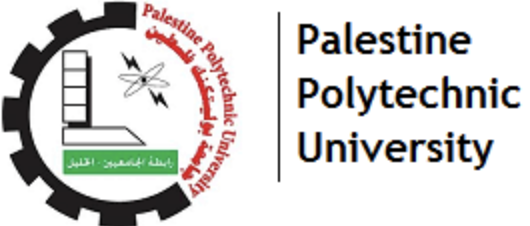 Skills for Life! Pursuing your Dreams with Confidence & Determination(“Life Skills Orientation”)STUDENT WORKBOOKSymbols Used Throughout PPT Slides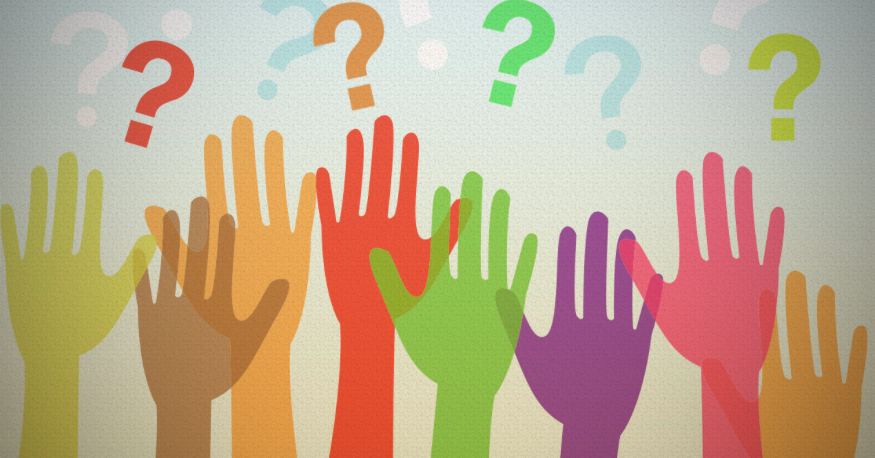 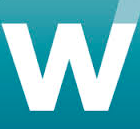 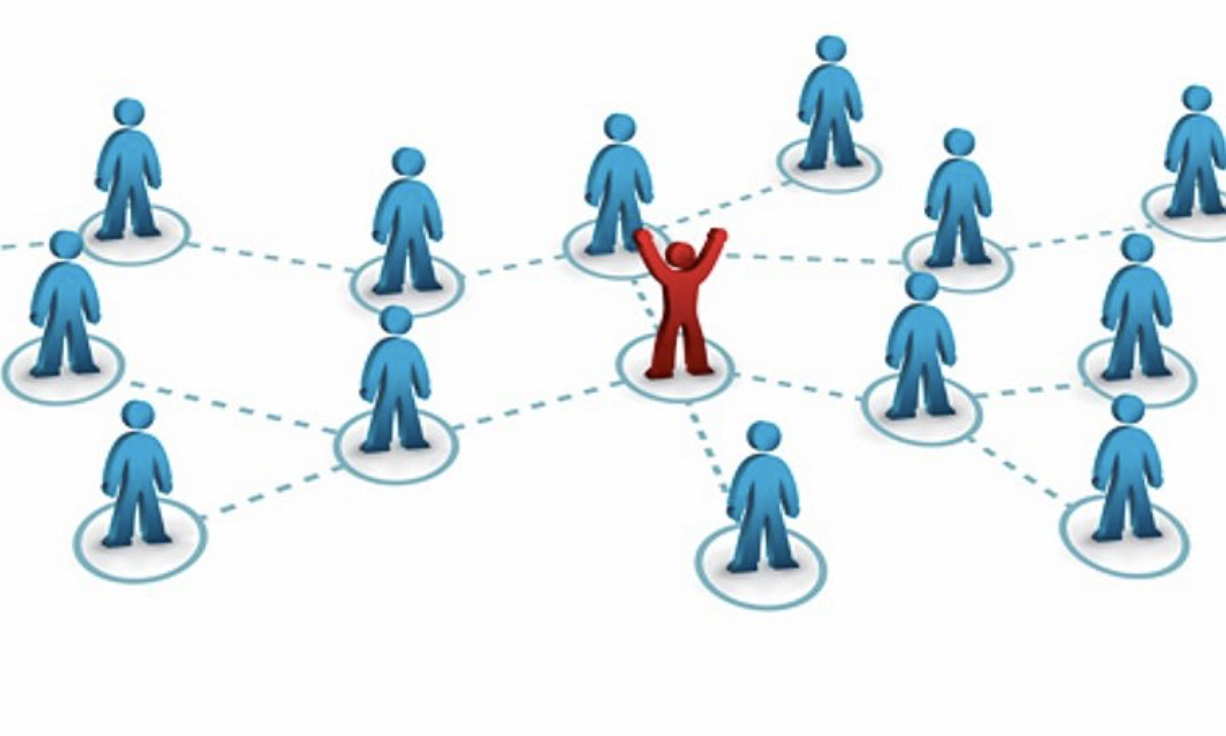 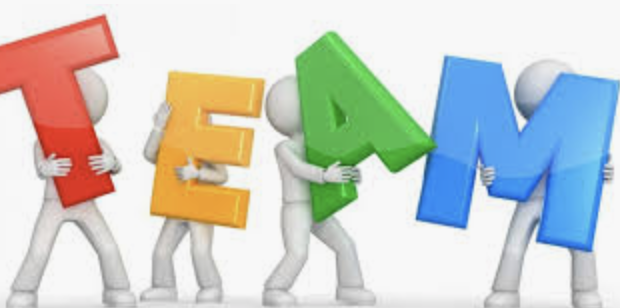 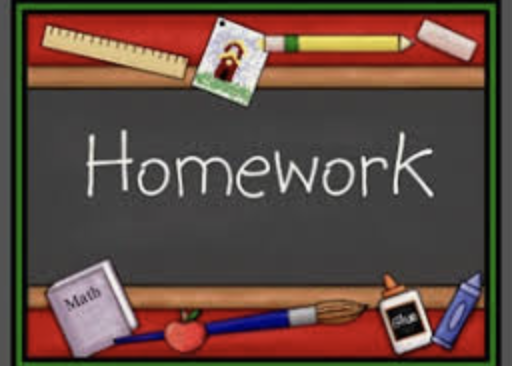 Class Discussion        Workbook Activity      Individual Thought/	      Team Work	              Homework                                 Team Discussion  Daily Schedule Week #1Session #1 	Transition from High School to the University Part 1 Session #2	Transition from High School to the University Part 2 				PPU Student Panel			Collaboration: Working in High Performing Teams Part 1 Session #3	Collaboration: Working in High Performing Teams Part 2  Session #4	Developing Effective Presentation Skills 		Meeting Life’s Challenges Confidence & Determination Part 1 Session #5	Meeting Life’s Challenges with Confidence and Determination Part 2	Week #2Session #6	Team Presentations - Time Management & Organizational Skills Session #7 	Interpersonal Communication for Positive Relationships Part 1 Session #8 	Interpersonal Communication Skills for Positive Relationships Part 2 Session #9	Student “TED” Talks Session #10	Student “TED” Talks 		Saying Goodbye  Module: Transition from High School to the University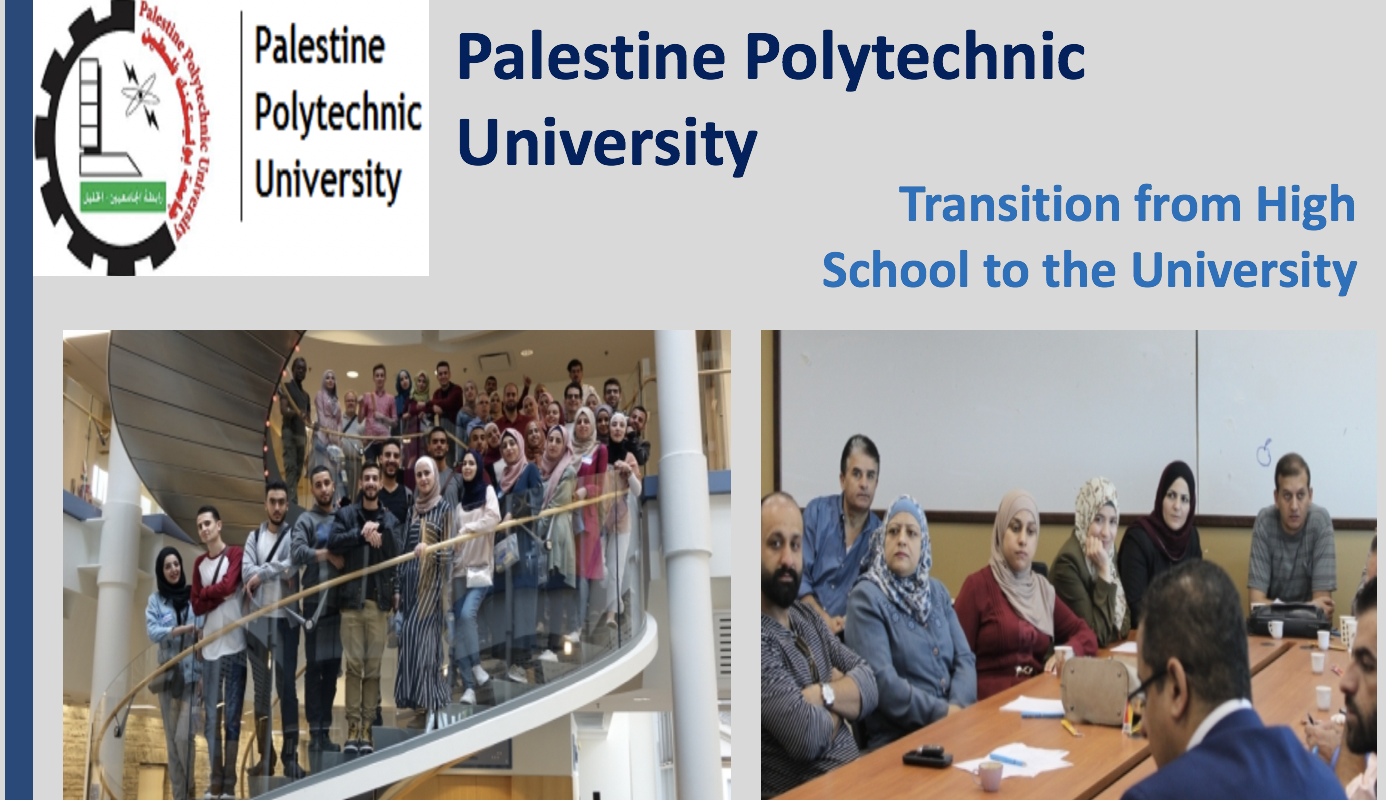 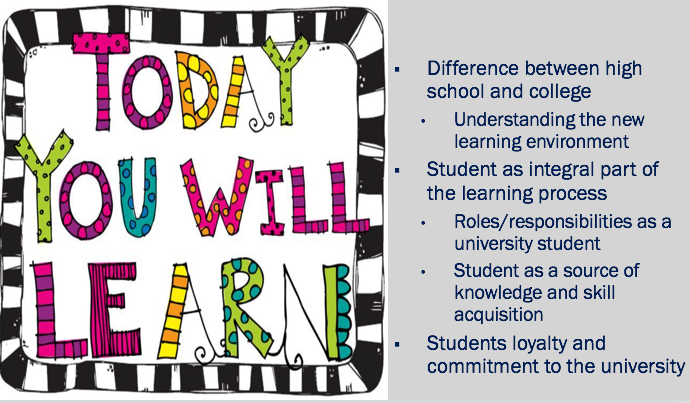 Activity: Introductions 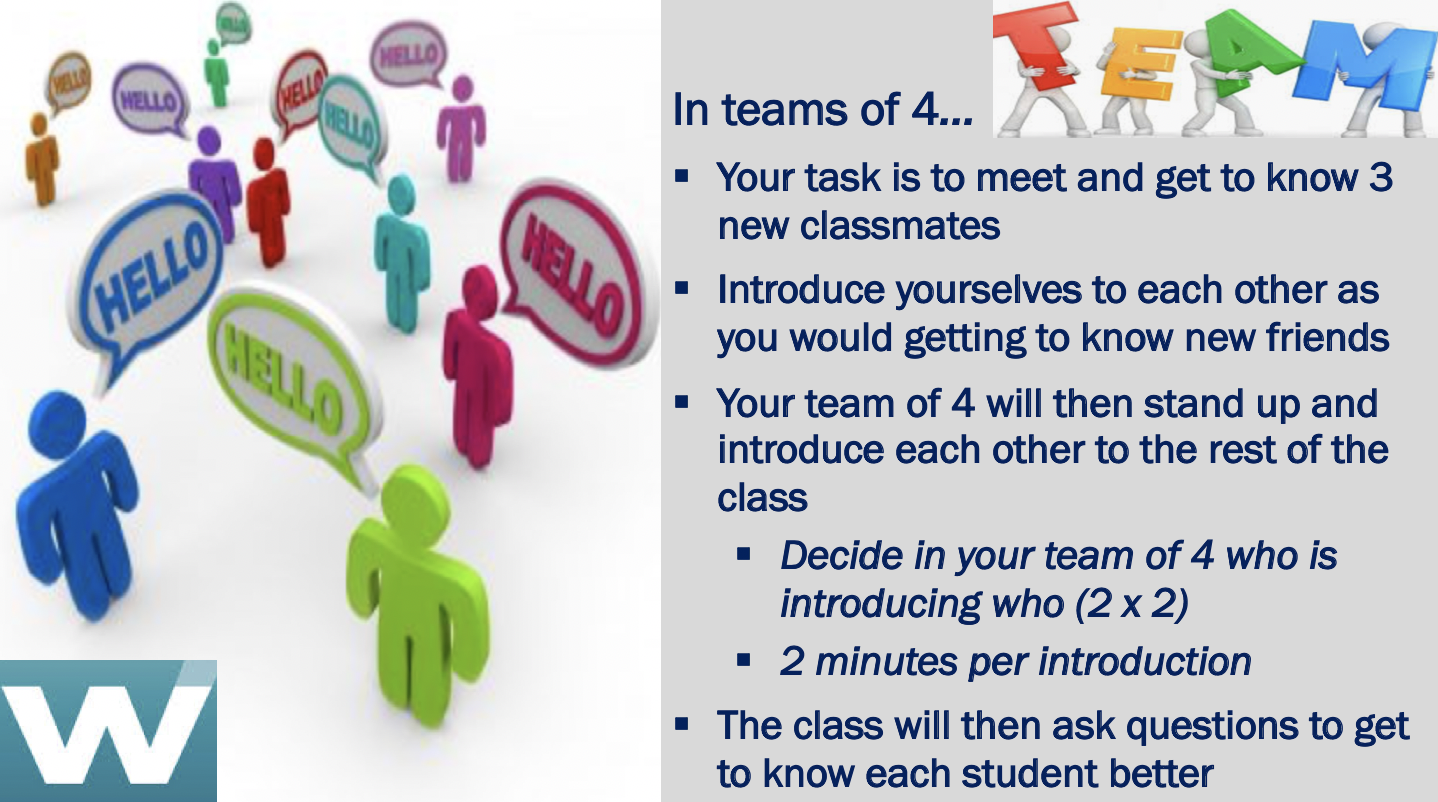  ________________________________________________________________________________________________________________________________________________________________________________________________________________________________________________________________________________________________________________________________________________________________________________________________________________________________________________________________________________________________________________________________________________________________________________________________________________________________________________________________________________________________________________________________________________________________________________________________________________________________________________________________________________________________________________________________________________________________________________________________________________________________________________________________________________________________________________________________________________________________________________________________________________________________________________________________________________________________________________________________________________________________________________________________________________________________________________________________________________________________________________________________________________________________________________________________________________________________________________________________________________________________________________________________________________________________________________________________________________________________________________________________________________________________________________________________________________________________________________________________________________________________________________________________________________________________________________________________________________________________________________________________________________________________________________________________________________________________________________________________________________________________________________________________________________________________________________________________________________________________________________________________________________________________________________________________________________________________________________________________________________________________________________________________________________________________________________________________________________________________________________________________________________________________________________________________________________________________________________________________________________________________________________________________________________________________________________________Video: The Milk Bum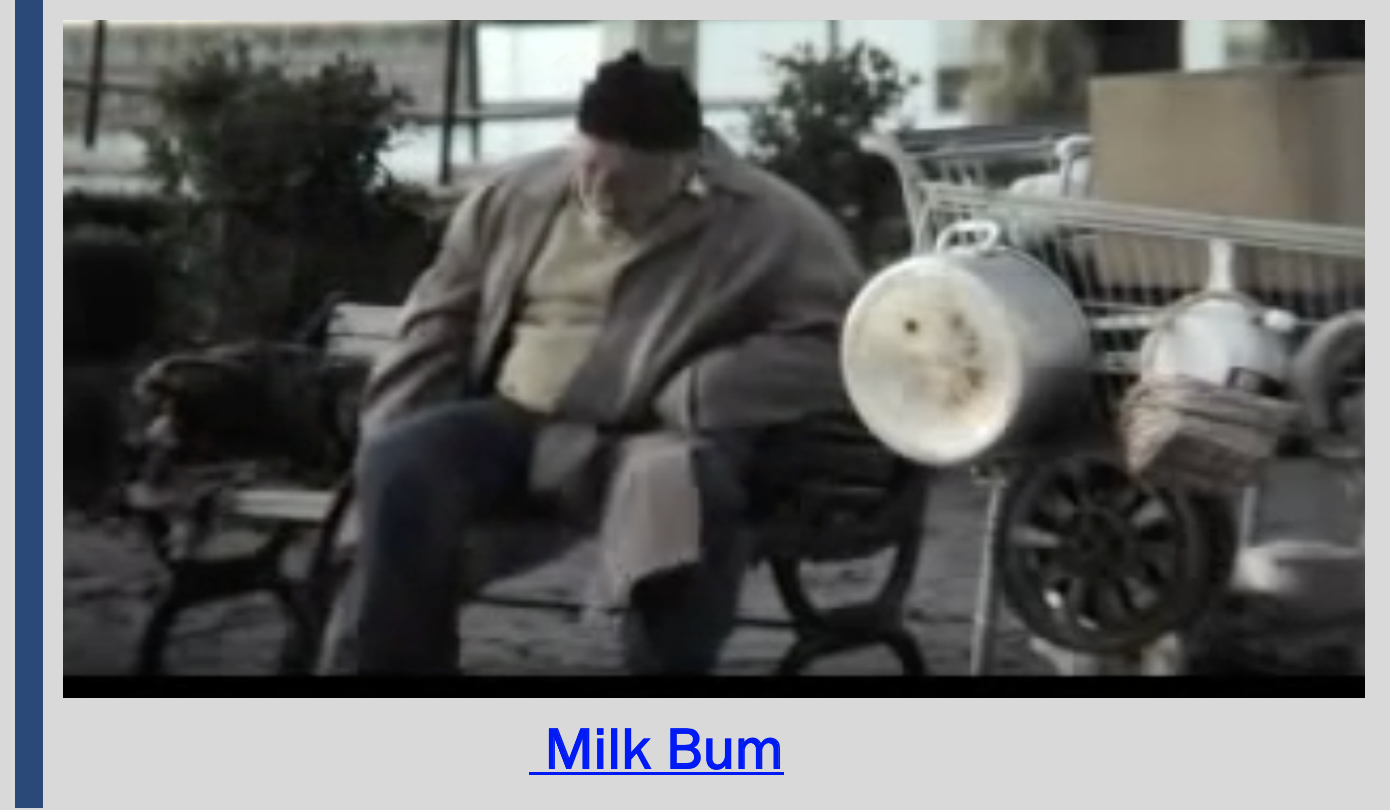 	https://www.youtube.com/watch?v=uJEctnzOOxE _____________________________________________________________________________________________________________________________________________________________________________________________________________________________________________________________________________________________________________________________________________________________________________________________________________________________________________________________________________________________________________________________________________________________________________________________________________________________________________________________________________________________________________________________________________________________________________________________________________________________________________________________________________________________________________________________________________________________________________________________________________________________________________________________________________________________________________________________________________________________________Activity: Difference between High School and University 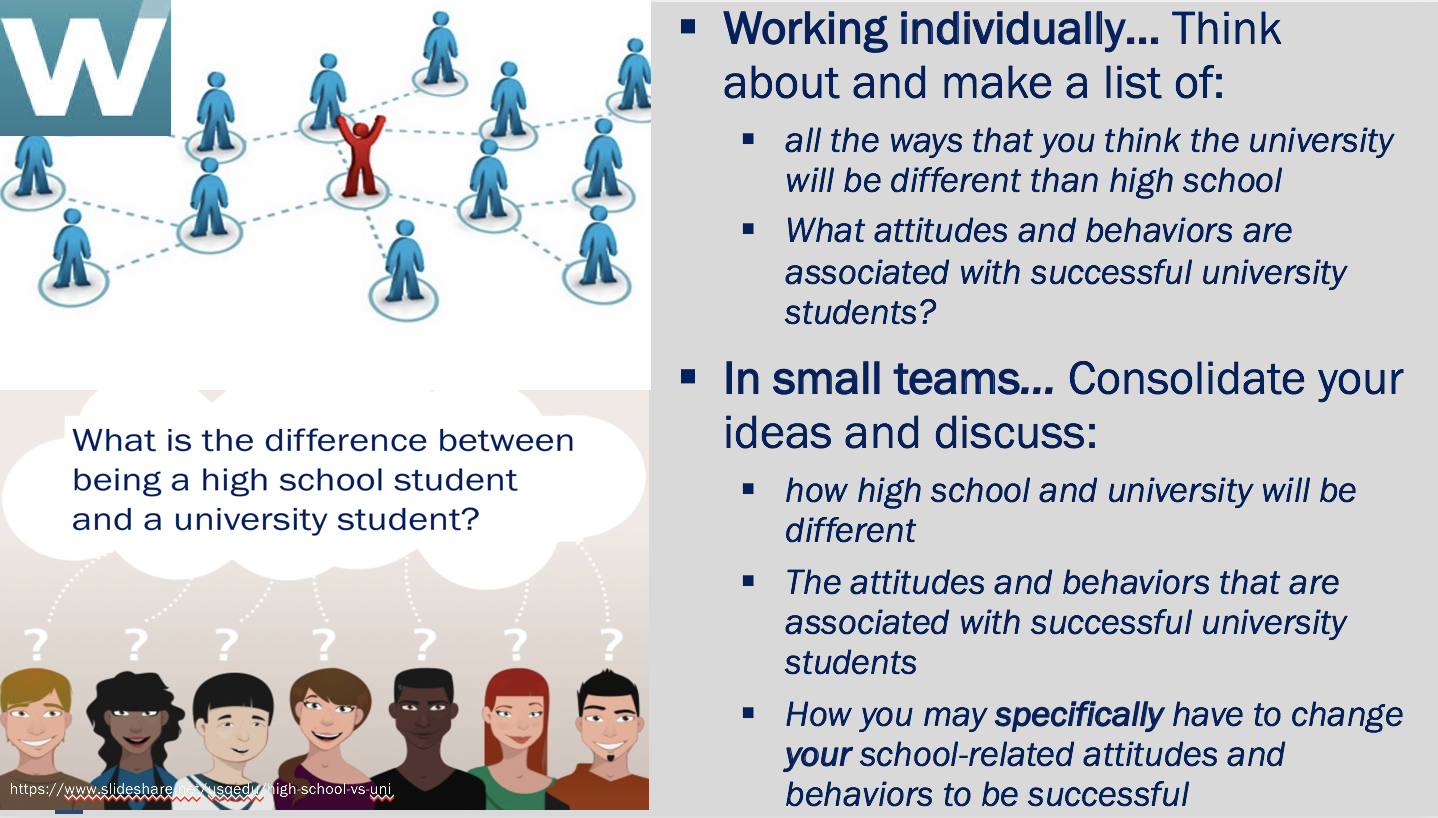 ________________________________________________________________________________________________________________________________________________________________________________________________________________________________________________________________________________________________________________________________________________________________________________________________________________________________________________________________________________________________________________________________________________________________________________________________________________________________________________________________________________________________________________________________________________________________________________________________________________________________________________________________________________________________________________________________________________________________________________________________________________________________________________________________________________________________________________________________________________________________________________________________________________________________________________________________________________________________________________________________________________________________________________________________________________________________________________________________________________________________________________________________________________________________________________________________________________________________________________________________________________________________________________________________________________________________________________________________________________________________________________________________________________________________________________________________________________________________________________________________________________________________________________________________________________________________________________________________________________________________________________________________________________________________________________________________________________________________________________________________________________________________________________________________________________________________________________________________________________________________________________________________________________________________________________________________________________________________________________________________________________________________________________________________________________________________________________________________________________________________________________________________________________________________________________________________________________________________________________________________________________________________________________________________________________________________________________________Homework: Beyond the Books 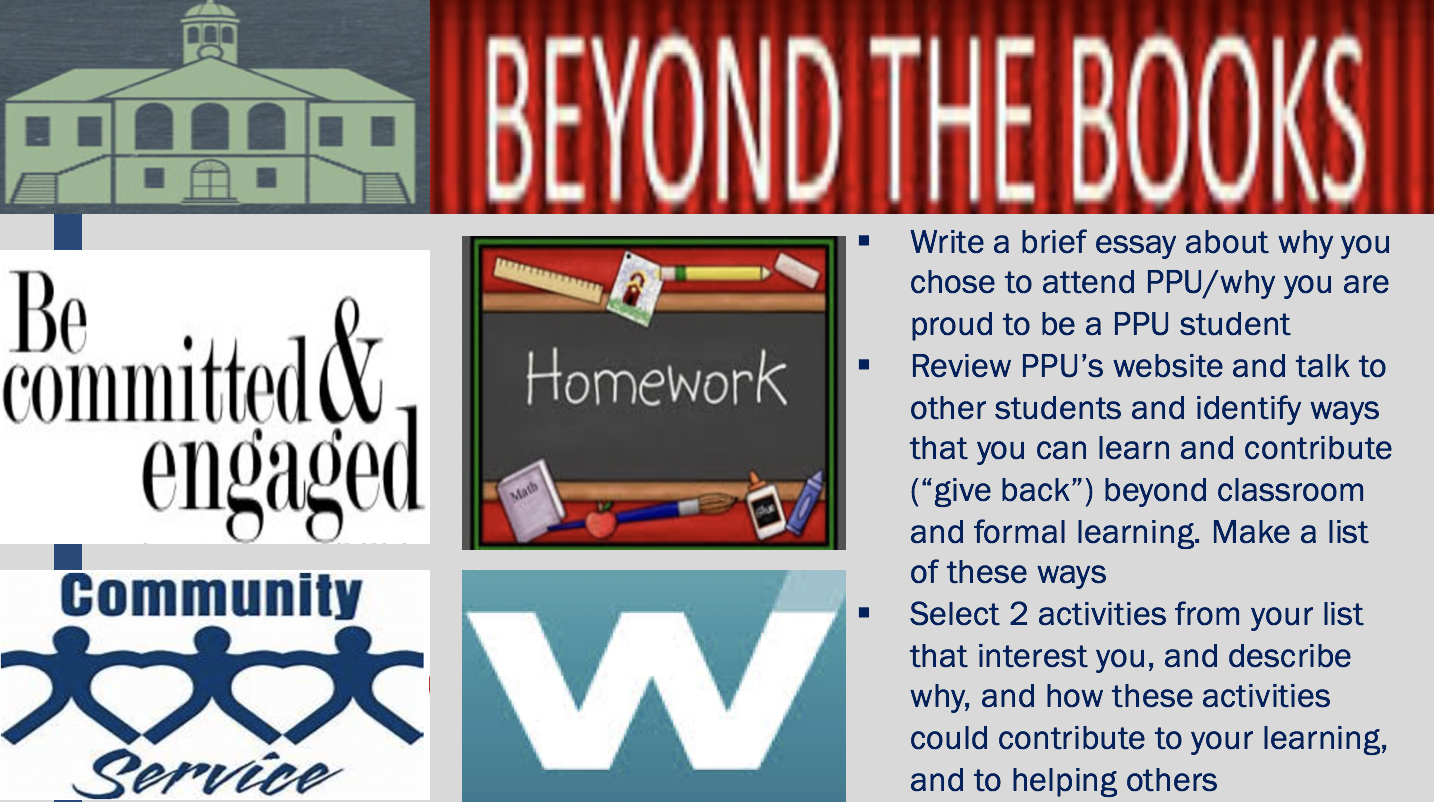 ________________________________________________________________________________________________________________________________________________________________________________________________________________________________________________________________________________________________________________________________________________________________________________________________________________________________________________________________________________________________________________________________________________________________________________________________________________________________________________________________________________________________________________________________________________________________________________________________________________________________________________________________________________________________________________________________________________________________________________________________________________________________________________________________________________________________________________________________________________________________________________________________________________________________________________________________________________________________________________________________________________________________________________________________________________________________________________________________________________________________________________________________________________________________________________________________________________________________________________________________________________________________________________________________________________________________________________________________________________________________________________________________________________________________________________________________________________________________________________________________________________________________________________________________________________________________________________________________________________________________________________________________________________________________________________________________________________________________________________________________________________________________________________________________________________________________________________________________________________________________________________________________________________________________________________________________________________________________________________________________________________________________________________________________________________________________________________________________________________________________________________________________________________________________________________________________________________________________________________________________________________________________________________________________________________________________________________________Homework: Lessons Learned - Difference between  High School and the University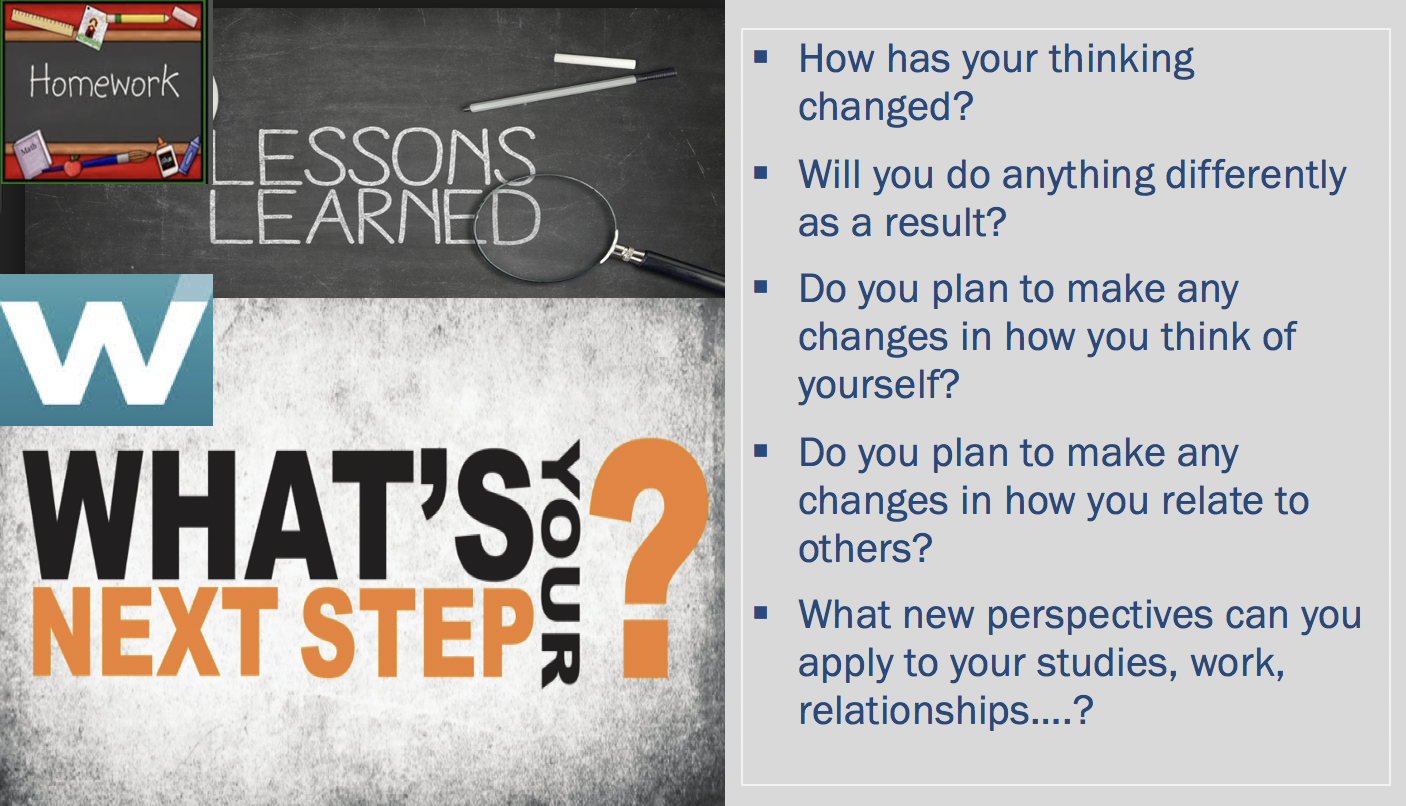 ________________________________________________________________________________________________________________________________________________________________________________________________________________________________________________________________________________________________________________________________________________________________________________________________________________________________________________________________________________________________________________________________________________________________________________________________________________________________________________________________________________________________________________________________________________________________________________________________________________________________________________________________________________________________________________________________________________________________________________________________________________________________________________________________________________________________________________________________________________________________________________________________________________________________________________________________________________________________________________________________________________________________________________________________________________________________________________________________________________________________________________________________________________________________________________________________________________________________________________________________________________________________________________________________________________________________________________________________________________________________________________________________________________________________________________________________________________________________________________________________________________________________________________________________________________________________________________________________________________________________________________________________________________________________________________________________________________________________________________________________________________________________________________________________________________________________________________________________________________________________________________________________________________________________________________________________________________________________________________________________________________________________________________________________________________________________________________________________________________________________________________________________________________________________________________________________________________________________________________________________________________________________________________________________________________________________________________________Module: Collaboration - Working in High-performing Teams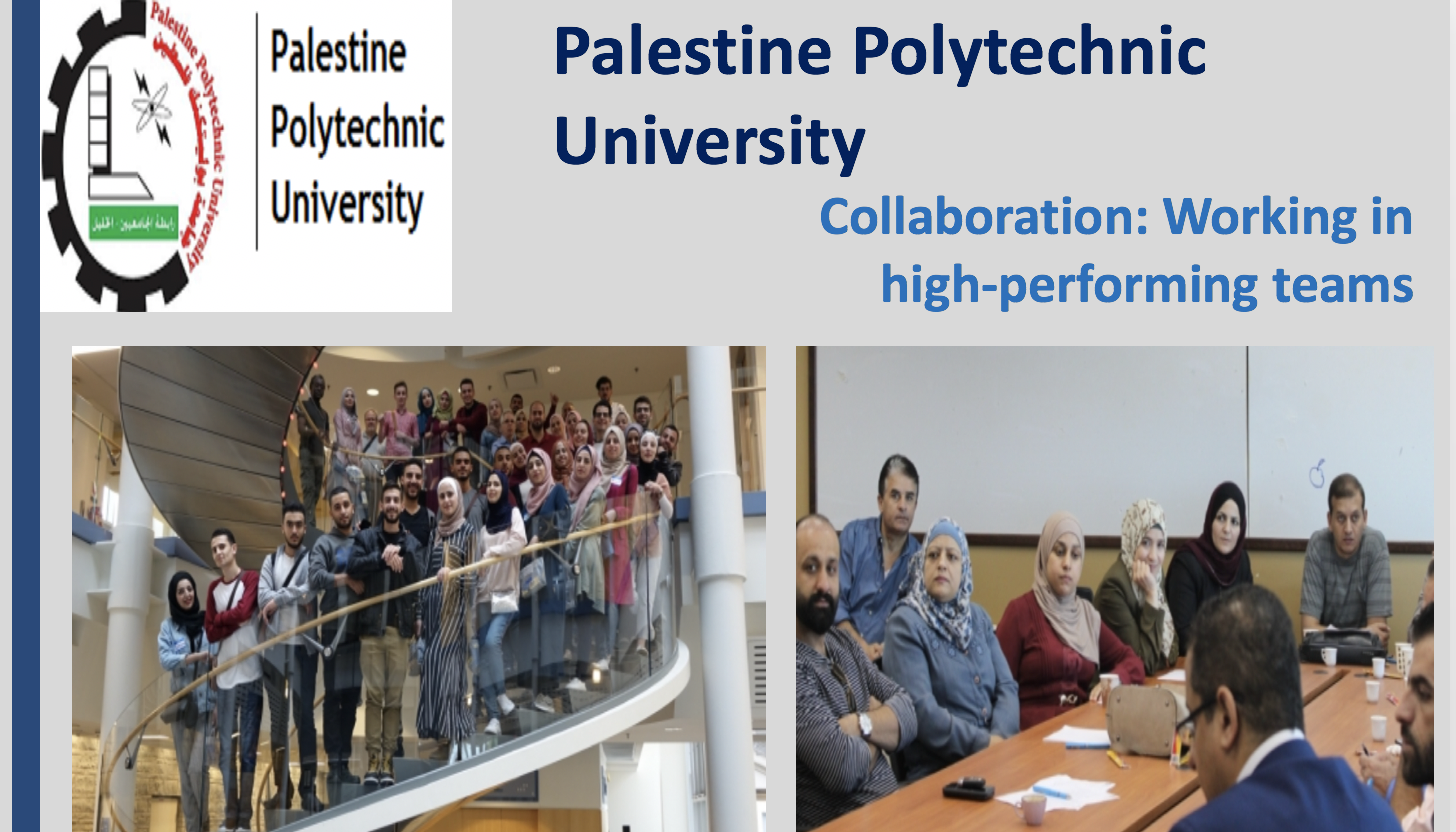 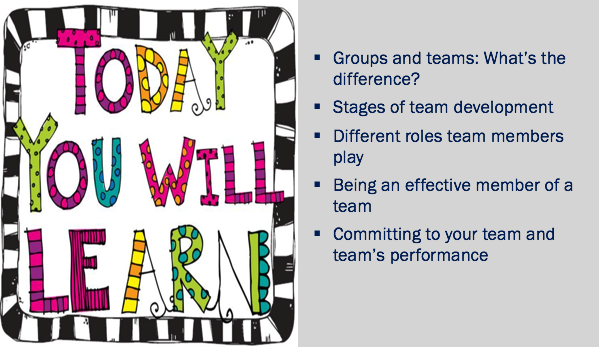 Activity: Considering Previous Team Membership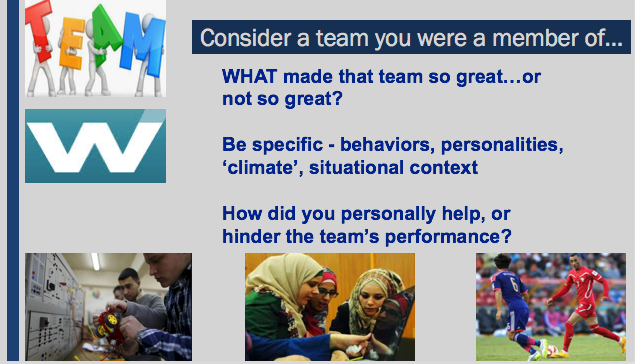 _____________________________________________________________________________________________________________________________________________________________________________________________________________________________________________________________________________________________________________________________________________________________________________________________________________________________________________________________________________________________________________________________________________________________________________________________________________________________________________________________________________________________________________________________________________________________________________________________________________________________________________________________________________________________________________________________________________________________________________________________________________________________________________________________________________________________________________________________________________________________________Activity: Stranded on a Desert Island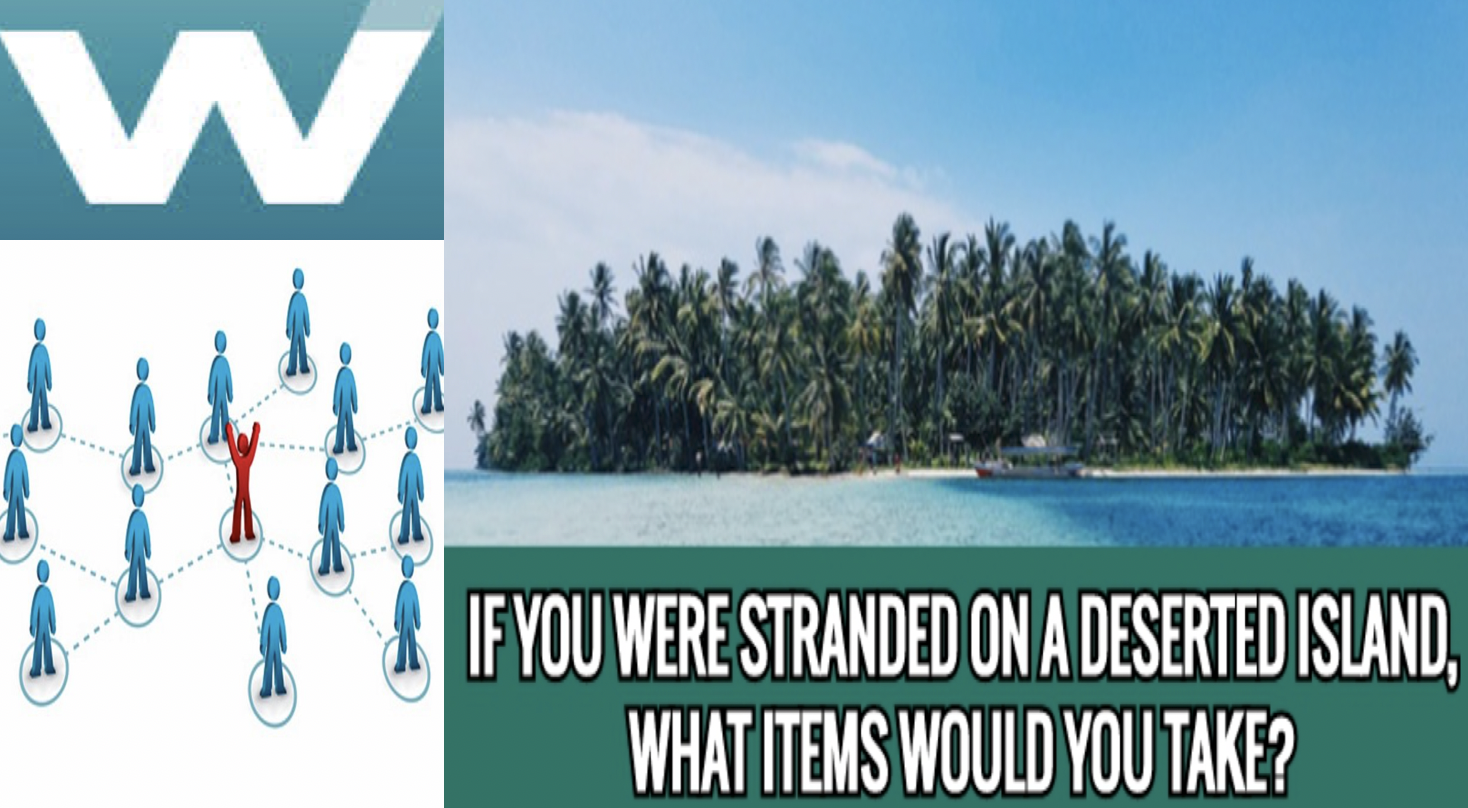 Read through the following scenario: Your work team earned a trip as a reward for exceeding your sales goals last year. You all boarded the S.S. Clipper for a relaxing week-long cruise in the Pacific Ocean. You encountered a bad storm and the ship just barely made it to shore and partially sank. Only the top of the ship is still visible off the north side of the island. You are all now stranded on an uninhabited island in the middle of the Ocean. The storm ruined most things on board, leaving very few items. Your task is to choose 12 items that you think would be most useful to help you survive on this deserted island. First, write a list of 12 items that you would individually like to have on hand to survive on the island. Next, work with your team to create a master list of items to choose from. Your next task is to work together to come up with a list of the 12 most important items you feel would help the group survive on this island for the next six months. Hopefully by then you will be rescued. Rate the final list of items in order of importance, with 1 being most important through 12 being the least important item on your list. __________________________________________________________________________________________________________________________________________________________________________________________________________________________________________________________________________________________________________________________________________________________________________________________________________________________________________________________________________________________________________________________________________________________________________________________________________________________________________________________________________________________________________________________________________________________________________________________________________________________________________________________________________________________________________________________________________________________________________________________________________________________________________________________________________________________________________________________________________________________________________________________________________________________________________________________________________________________________________________________________________________________________________________________________________________________________________________________________________________________________________________________________________________________________________________________________________________________________________________________________________________________________________________________________________________________________________________________________________________________________________________________________________________________________________________________________________________________________________________________________________________________________________________________________________________________________________________________________________________________________________________________________________________________________________________________________________________________________________________________________________Activity: Abilene Paradox – The Management of Agreement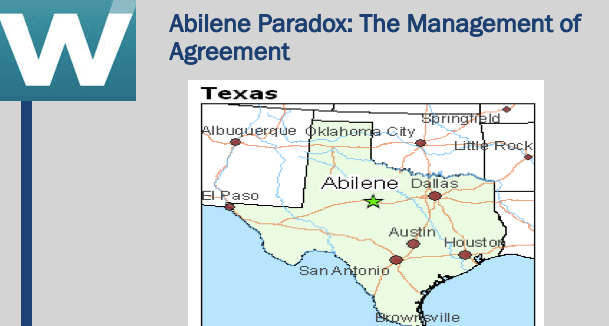 The story…	On a hot afternoon visiting in Coleman, Texas, the family is comfortably playing dominoes on a porch, until the father-in-law suggests that they take a trip to Abilene [53 miles north] for dinner. The daughter says, “Sounds like a great idea.” The son-in-law, despite having reservations because the drive is long and hot, thinks that his preferences must be out-of-step with the group and says, “Sounds good to me. I just hope your mother wants to go.” The mother-in-law then says, “Of course I want to go. I haven’t been to Abilene in a long time.”The drive is hot, dusty, and long. When they arrive at the cafeteria, the food is as bad as the drive. They arrive back home four hours later, exhausted and still hungry. One of them dishonestly says, “It was a great trip, wasn’t it?” The mother-in-law says that, actually, she would rather have stayed home, but went along since the other three were so enthusiastic. The husband says, “I wasn’t delighted to be doing what we were doing. I only went to satisfy the rest of you.” The wife says, “I just went along to keep you happy. I would have had to be crazy to want to go out in the heat like that.” The father-in-law then says that he only suggested it because he thought the others might be bored.The group sits back, perplexed that they together decided to take a trip which none of them wanted. They each would have preferred to sit comfortably, but did not admit to it when they still had time to enjoy the afternoon.Why did this happen?________________________________________________________________________________________________________________________________________________________________________________________________________________________________________________________________________________________________________________________________________________________________________________________________________________________________________________________________________________________________________________________________________________________________________________________________________________________________________________________________________________________________________________________________________________________________________________________________________________________________________________________________________________________________________________________________________________________________________________________________________________________________________________________________________________________________________________________________________________________________________________________________________________________________________________________________________________________________________________________________________________________________________________________________________________________________________________________________________________________________________________________________________________________________________________________________________________________________________________________________________________________________________________________________________________________________________________________________________________________________________________________________________________________________________________________________________________________________________________________________________________________________________________________________________________________________________________________________________________________________________________Activity: Planning for IT Team Assignment Part I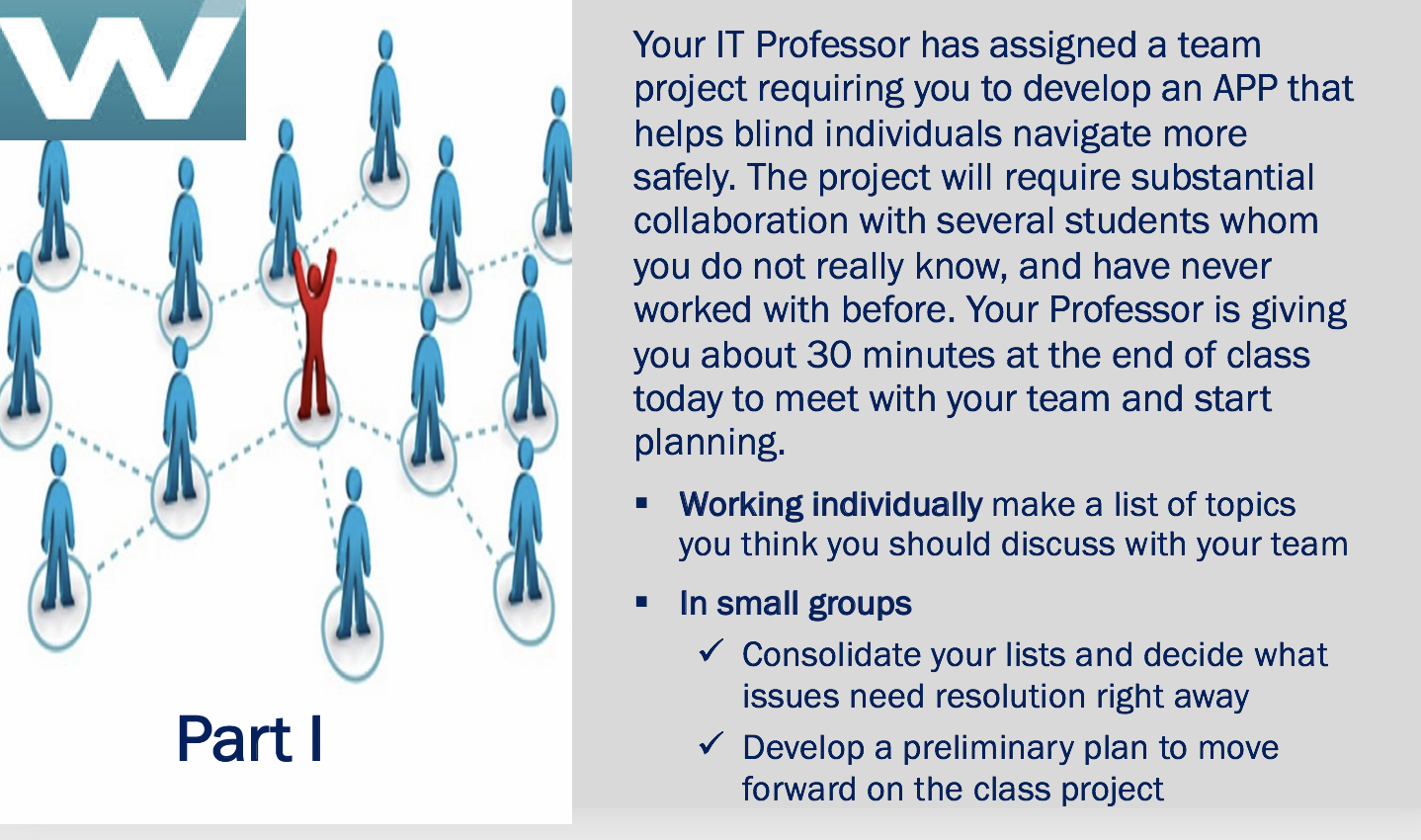 ________________________________________________________________________________________________________________________________________________________________________________________________________________________________________________________________________________________________________________________________________________________________________________________________________________________________________________________________________________________________________________________________________________________________________________________________________________________________________________________________________________________________________________________________________________________________________________________________________________________________________________________________________________________________________________________________________________________________________________________________________________________________________________________________________________________________________________________________________________________________________________________________________________________________________________________________________________________________________________________________________________________________________________________________________________________________________________________________________________________________________________________________________________________________________________________________________________________________________________________________________________________________________________________________________________________________________________________________________________________________________________________________________________________________________________________________________________________________________________________________________________________________________________________________________________________________________________________________________________________________________________________________________________________________________________________________________________________________________________________________________________________________________________________________________________________________________________________________________________________________________________________________________________________________________________________________________________________________________________________________________________________________________________________________________________________________________________________________________________________________________________________________________________________________________________________________________________________________________________________________________________________________________________________________________________________________________________________Activity: The Case of the Missing Team Member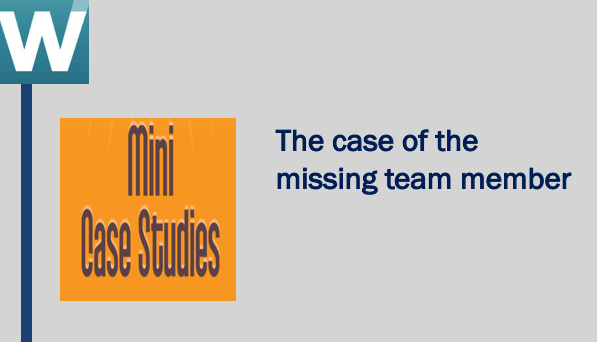 The story…	Your Environmental Studies Professor has assigned the class a case study to analyze.  She has assigned four-person teams to complete the project which requires a 20-page paper as well as a presentation to the class.  Your team met during class to discuss the project and begin to lay out a plan. Everybody on the team appears enthusiastic and commits to working hard. Not long after this preliminary meeting, the team can see that there is a problem with one of the members. He does not show up at most meetings and doesn’t let team members know in advance if he cannot attend. When he does come, he generally has either not done the work that he was supposed to, or the quality is so poor that it is not usable. He always has an excuse for his performance and promises to do better. What should the team do?_________________________________________________________________________________________________________________________________________________________________________________________________________________________________________________________________________________________________________________________________________________________________________________________________________________________________________________________________________________________________________________________________________________________________________________________________________________________________________________________________________________________________________________________________________________________________________________________________________________________________________________________________________________________________________________________________________________________________________________________________________________________________________________________________________________________________________________________________________________________________________________________________________________________________________________________________________________________________________________________________________________________________________________________________________________________________________________________________________________________________________________________________________________________________________________________________________________________________________________________________________________________________________________________________________________________________________________________________________________________________________________________________________________________________________________________________________________________________________________________________________________________________________________________________________________________________________________________________________________________________________________________________________________________________________________________________________________________________________________________________________________________________________________________________________________________________________________________________________________________________________________________________________________________________________________________________________________________________________________________________________________________________________________________________Activity: Planning for IT Team Assignment Part II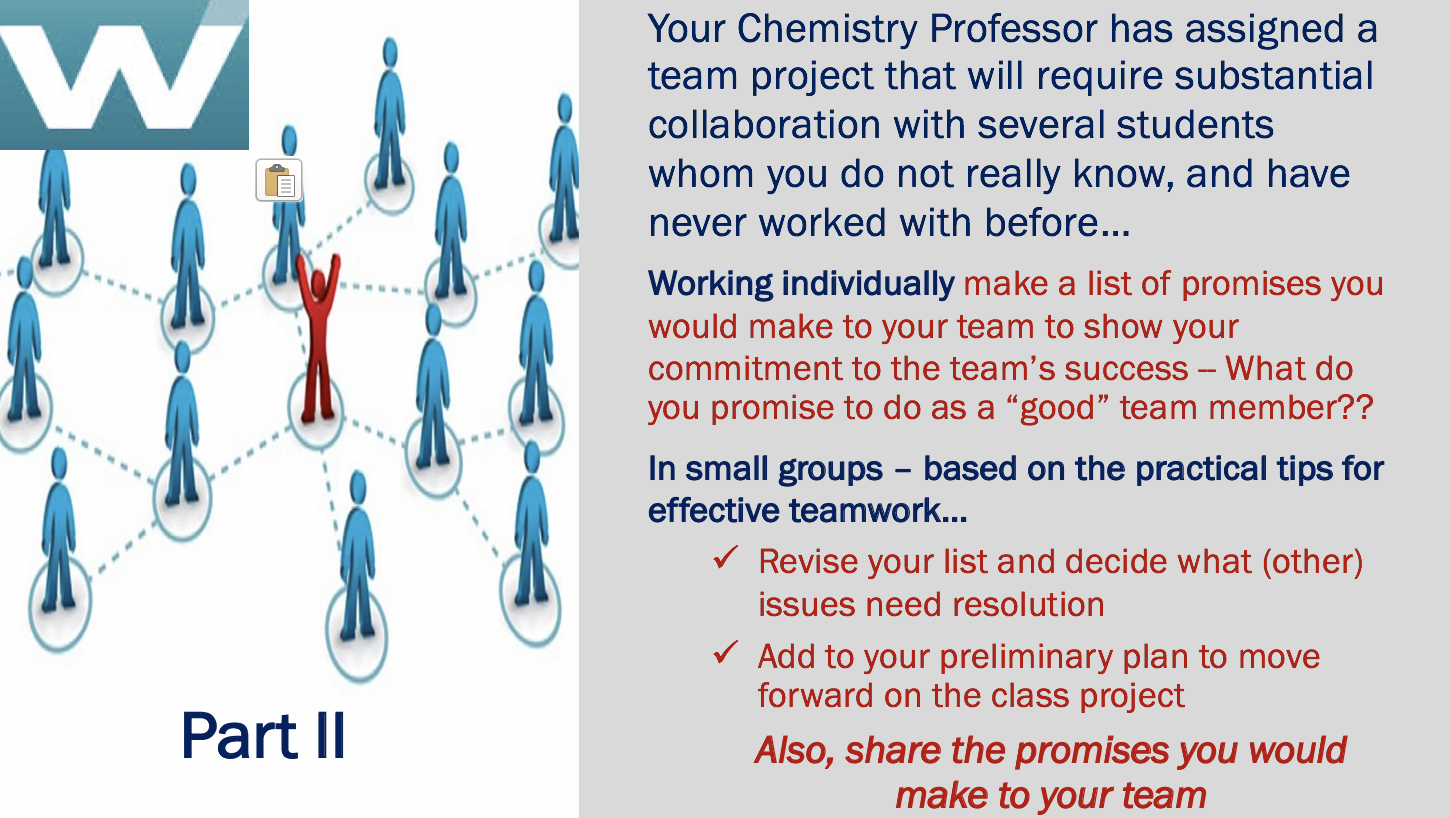 ________________________________________________________________________________________________________________________________________________________________________________________________________________________________________________________________________________________________________________________________________________________________________________________________________________________________________________________________________________________________________________________________________________________________________________________________________________________________________________________________________________________________________________________________________________________________________________________________________________________________________________________________________________________________________________________________________________________________________________________________________________________________________________________________________________________________________________________________________________________________________________________________________________________________________________________________________________________________________________________________________________________________________________________________________________________________________________________________________________________________________________________________________________________________________________________________________________________________________________________________________________________________________________________________________________________________________________________________________________________________________________________________________________________________________________________________________________________________________________________________________________________________________________________________________________________________________________________________________________________________________________________________________________________________________________________________________________________________________________________________________________________________________________________________________________________________________________________________________________________________________________________________________________________________________________________________________________________________________________________________________________________________________________________________________________________________________________________________________________________________________________________________________________________________________________________________________________________________________________________________________________________________________________________________________________________________________________________Homework: Lessons Learned - Working in High-performing Teams________________________________________________________________________________________________________________________________________________________________________________________________________________________________________________________________________________________________________________________________________________________________________________________________________________________________________________________________________________________________________________________________________________________________________________________________________________________________________________________________________________________________________________________________________________________________________________________________________________________________________________________________________________________________________________________________________________________________________________________________________________________________________________________________________________________________________________________________________________________________________________________________________________________________________________________________________________________________________________________________________________________________________________________________________________________________________________________________________________________________________________________________________________________________________________________________________________________________________________________________________________________________________________________________________________________________________________________________________________________________________________________________________________________________________________________________________________________________________________________________________________________________________________________________________________________________________________________________________________________________________________________________________________________________________________________________________________________________________________________________________________________________________________________________________________________________________________________________________________________________________________________________________________________________________________________________________________________________________________________________________________________________________________________________________________________________________________________________________________________________________________________________________________________________________________________________________________________________________________________________________________________________________________________________________________________________________________________Module: Developing Effective Presentation Skills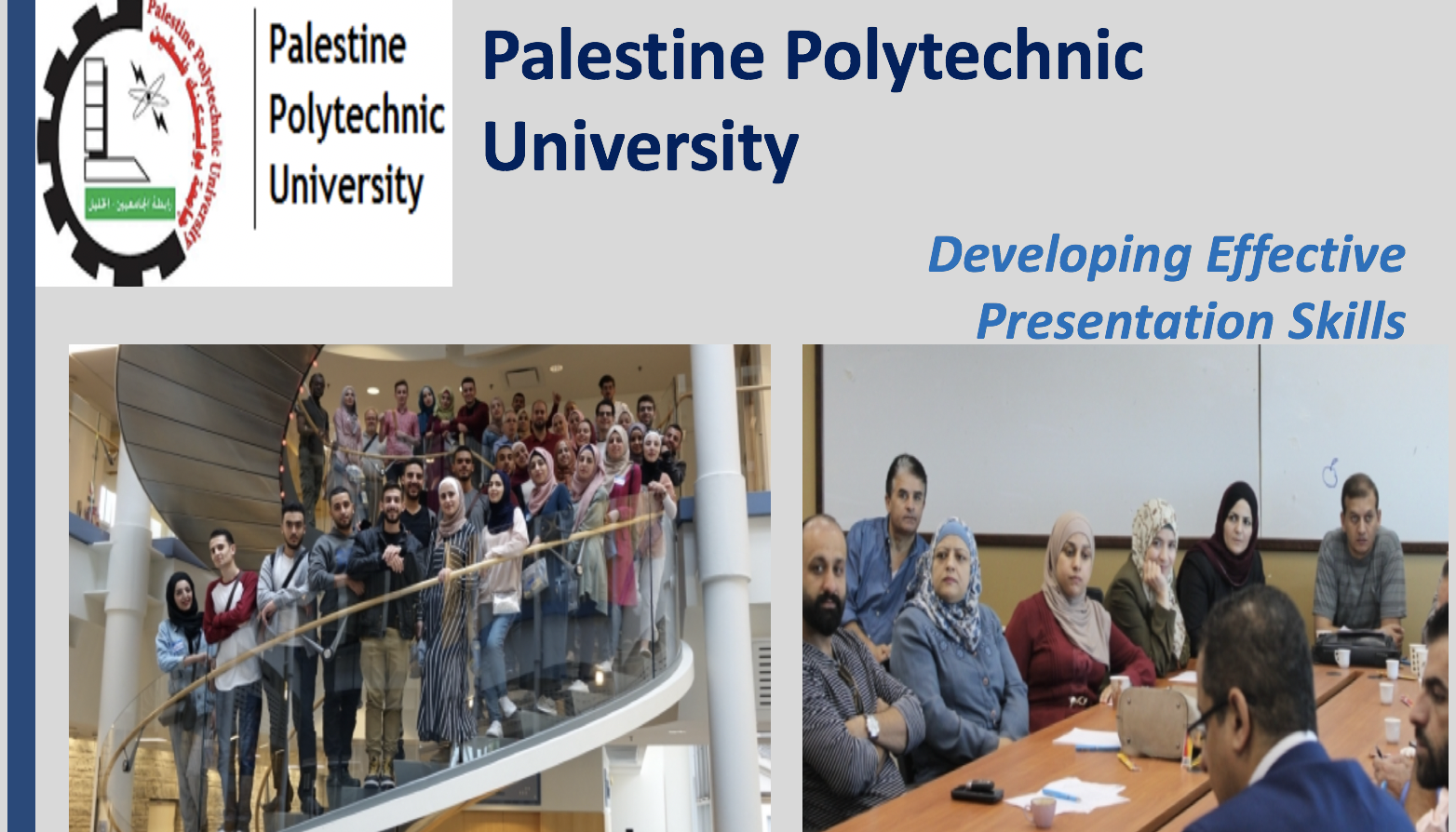 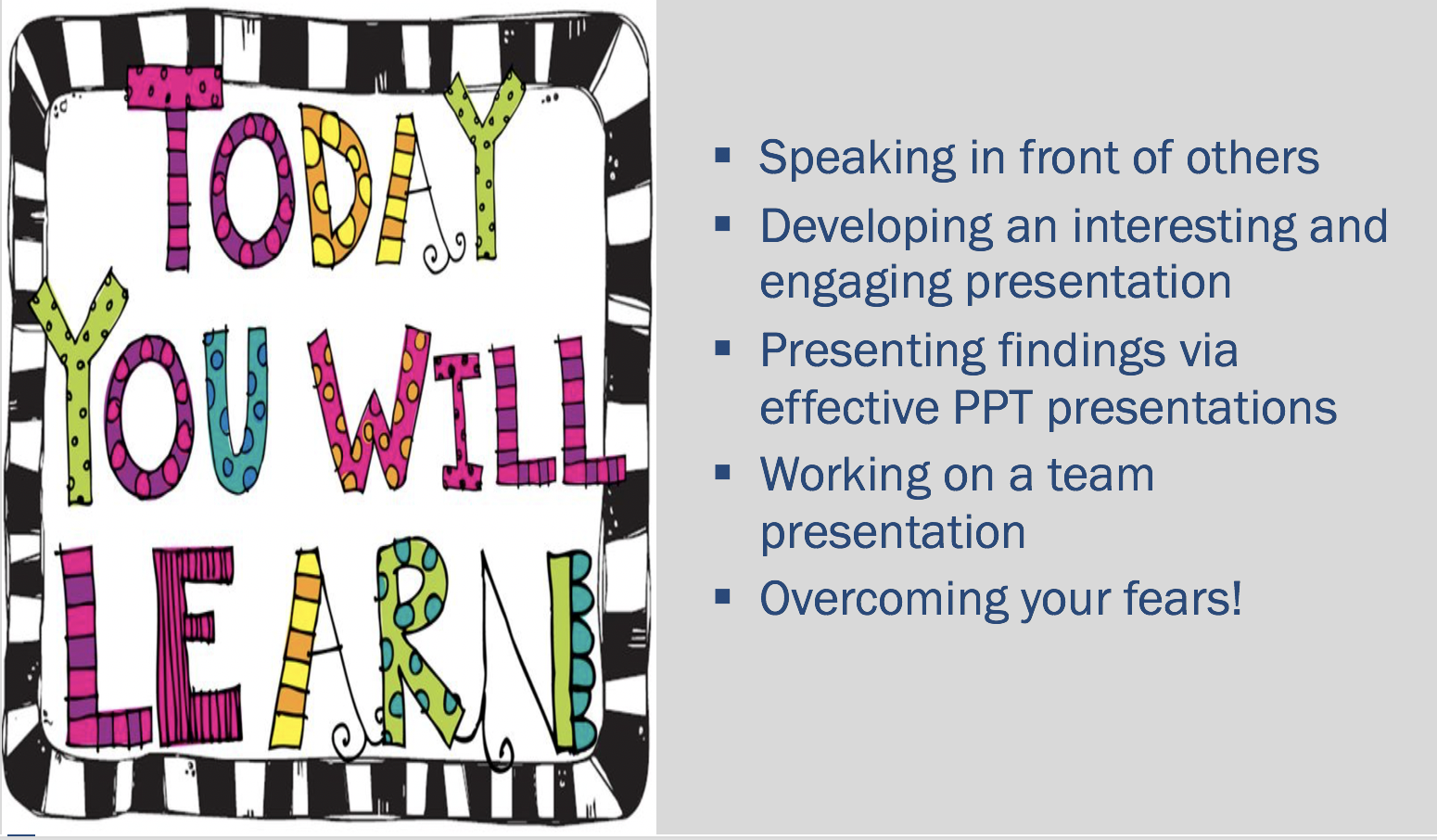 Activity: Assessing Body Language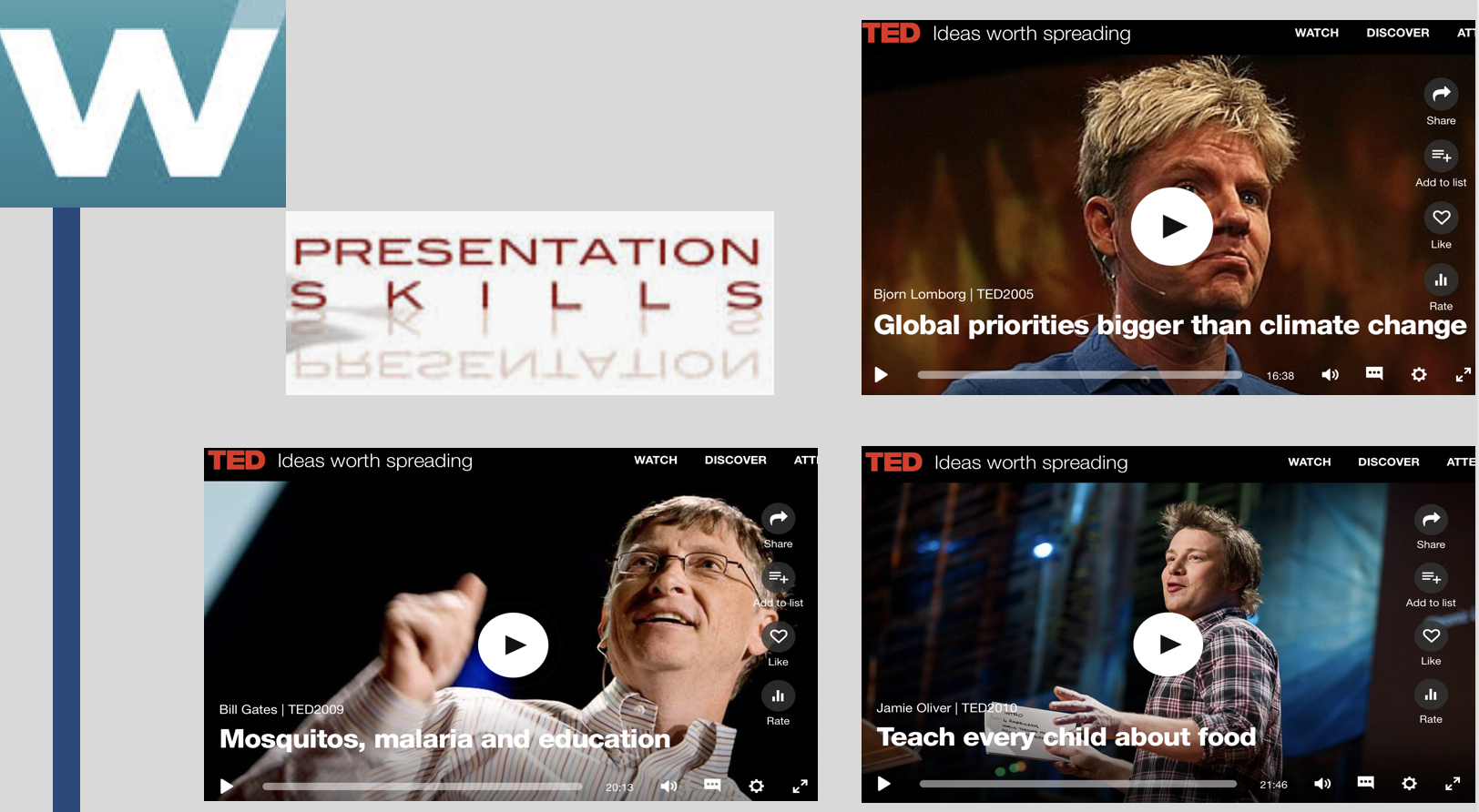 Watch the physical movements (the skills at top of the rubric below) without listening to the content. Score Bill Gates and the other two speakers, Bjorn Lomborg and Jamie Oliver, using a 1-3-5 rating scale across each of the six non-verbals and indicate why you awarded the particular scores. 1=bad3= average5=excellent ___________________________________________________________________________________________________________________________________________________________________________________________________________________________________________________________________________________________________________________________________________________________________________________________________________________________________________________________________________________________________________________________________________________________________________________________________________________________________________________________________________________________________________________________________________________________________________________________________________________________________________________________________________________________________________________________________________________________________________________________________________________________________________________________________________________________________________________________________________________________________________________________________________________________________________________________________________________________________________________________________________________________________________________________________________________________________________________________________________________________________________________________________________________________________________________________________________________________________________________________________________________________________________________________________________________________________________________________________________________________________________________________________________________________________________________________________________________Homework: How Can I Help?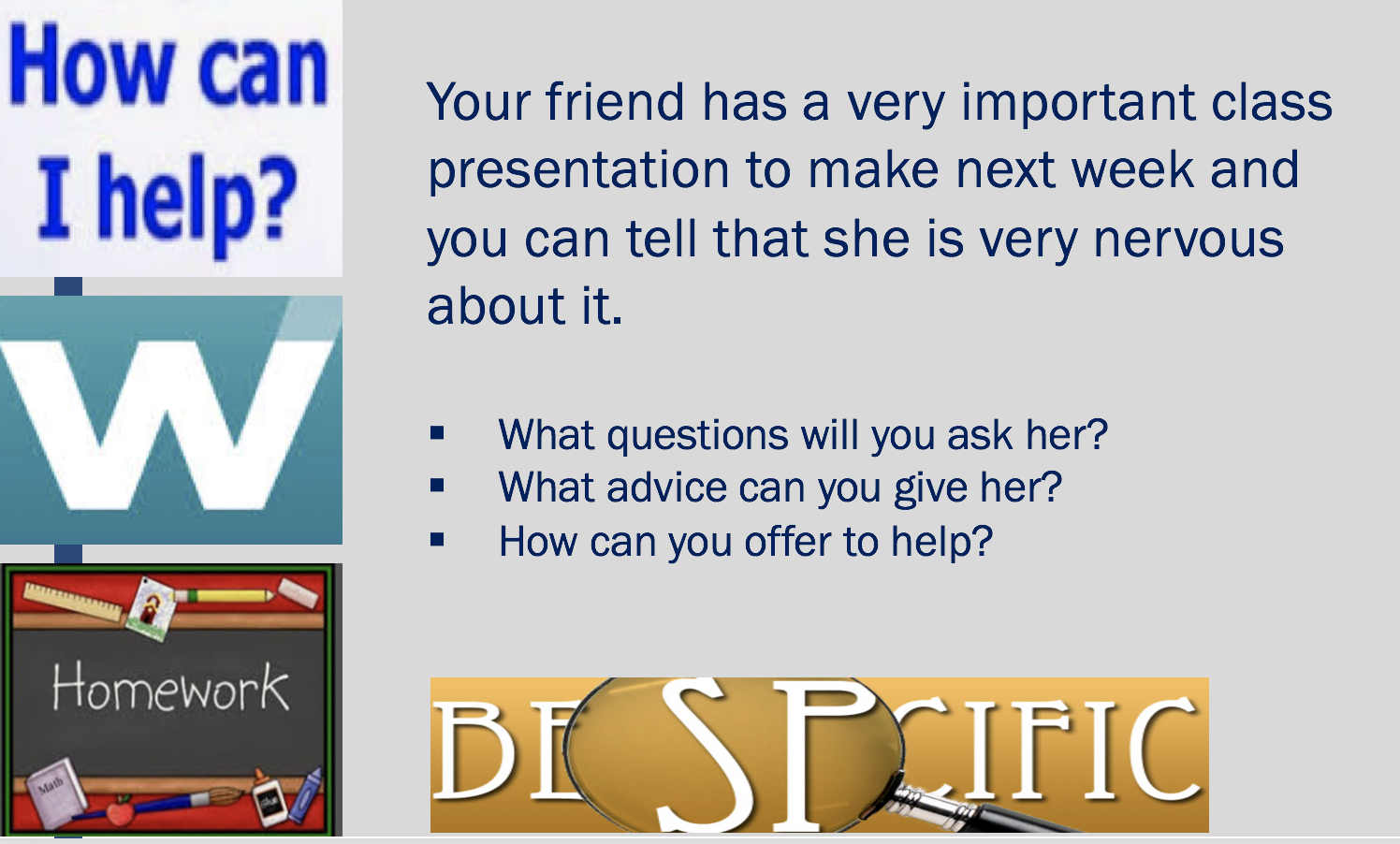 ________________________________________________________________________________________________________________________________________________________________________________________________________________________________________________________________________________________________________________________________________________________________________________________________________________________________________________________________________________________________________________________________________________________________________________________________________________________________________________________________________________________________________________________________________________________________________________________________________________________________________________________________________________________________________________________________________________________________________________________________________________________________________________________________________________________________________________________________________________________________________________________________________________________________________________________________________________________________________________________________________________________________________________________________________________________________________________________________________________________________________________________________________________________________________________________________________________________________________________________________________________________________________________________________________________________________________________________________________________________________________________________________________________________________________________________________________________________________________________________________________________________________________________________________________________________________________________________________________________________________________________________________________________________________________________________________________________________________________________________________________________________________________________________________________________________________________________________________________________________________________________________________________________________________________________________________________________________________________________________________________________________________________________________________________________________________________________________________________________________________________________________________________________________________________________________________________________________________________________________________________________________________________________________________________________________________________________________Homework: Lessons Learned - Developing Effective Presentations________________________________________________________________________________________________________________________________________________________________________________________________________________________________________________________________________________________________________________________________________________________________________________________________________________________________________________________________________________________________________________________________________________________________________________________________________________________________________________________________________________________________________________________________________________________________________________________________________________________________________________________________________________________________________________________________________________________________________________________________________________________________________________________________________________________________________________________________________________________________________________________________________________________________________________________________________________________________________________________________________________________________________________________________________________________________________________________________________________________________________________________________________________________________________________________________________________________________________________________________________________________________________________________________________________________________________________________________________________________________________________________________________________________________________________________________________________________________________________________________________________________________________________________________________________________________________________________________________________________________________________________________________________________________________________________________________________________________________________________________________________________________________________________________________________________________________________________________________________________________________________________________________________________________________________________________________________________________________________________________________________________________________________________________________________________________________________________________________________________________________________________________________________________________________________________________________________________________________________________________________________________________________________________________________________________________________________________Team Presentations - Time Management and Organizational SkillsInstructionsStudents will be assigned into teams of approximately 4 students. Each student team will be responsible for developing and delivering a learning module for the class, on a topic related to Time Management and Organizational Skills. One topic will be randomly assigned to each team.   You have very broad latitude on what you want to focus on, as long as your learning module is relevant to the topic you have been assigned. Your goal is to facilitate the learning of your classmates with a 20-minute learning module supported with PPT slides.  Consider the lessons you learned in the module about Effective Presentations to guide your work. Make sure that you have a balance of content and active learning. Be as creative as possible. Role-plays, theatrical skits, short games, mini-cases, quizzes, videos and/or other interactive activities are strongly encouraged.The success of your learning module  will be based on ability to engage students in a relevant discussion, identification of important issues (and solutions if applicable), preparedness, quality of the presentation and PowerPoint slides, and contributions by all team members.Content - Does the basic content of the learning module adequately cover the topic? Level of detail - is the material presented at an appropriate level of detail? (Recognizing this is only a 20-minute module, it is best to “go deep” on a more narrow topic.)Clarity - is the presentation easy to understand?Organization - is the module well-organized?Delivery - is the delivery engaging and interesting? Engagement - Is the class actively involved?I (and your team members) expect that each of you will contribute roughly the same amount of quality effort to this project, although it may be in very different ways. Work together in a way that capitalizes on your unique strengths. Some students excel in analyzing, organizing, planning, and follow-up, others in research, or writing, or using technology. However, all team members must actively lead the in-class discussion.Module: Meeting Life’s Challenges with Confidence and Determination 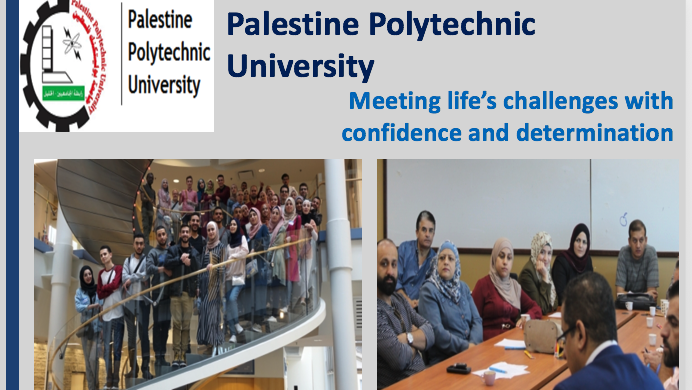 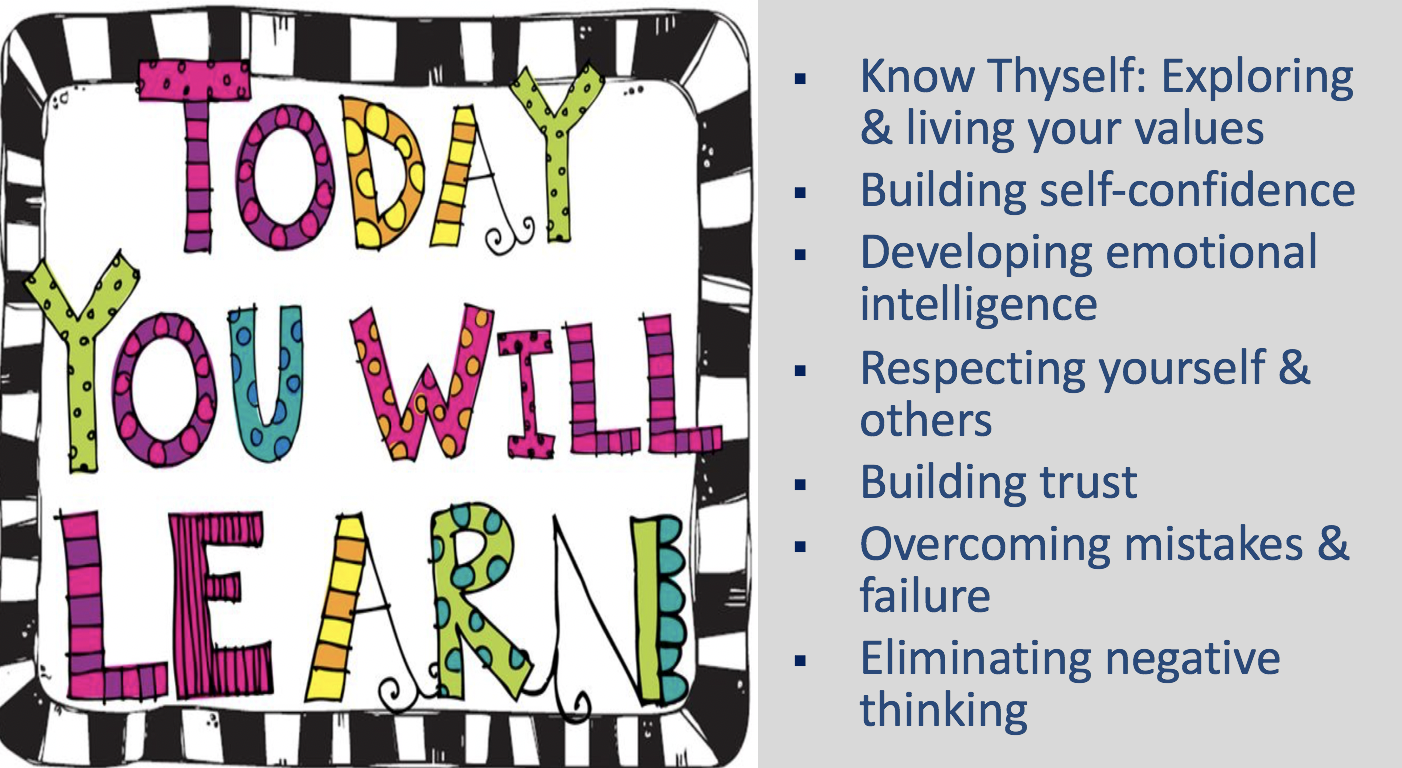 Activity: “Know thyself” Values, Social Identity & Vision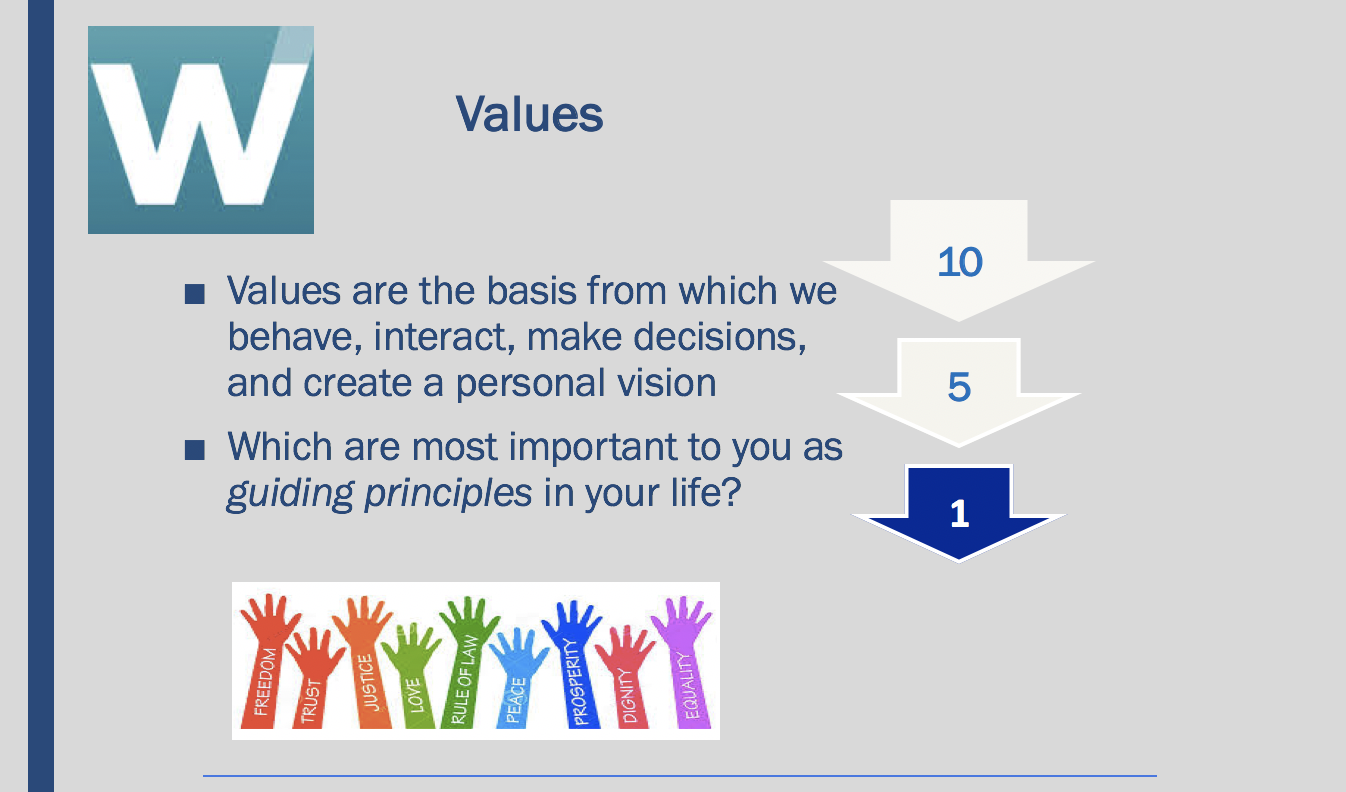 Values ExerciseThe objective of this exercise is to help you clarify your values, or beliefs, at this time. Although our values and beliefs are relatively stable over time, they may change after deep reflection or after certain significant life events. Values are the basis from which we live, make decisions, behave, relate to others, and create a personal vision for our lives. Attached is a list of about 50 values, beliefs or personal characteristics for your consideration. The following steps should help you identify which are most important to you as guiding principles in your life. You might find it useful to determine degrees of importance by considering whether you would be upset or elated if your present state or condition in life regarding a particular value would be significantly changed. Or, you might find it helpful to consider two values at a time, asking yourself about the relative importance of one over the other. The objective of this exercise is to help you clarify your values, or beliefs, at this time. STEP #1:Please identify the 10 values that are most important to you.From this list of 10, identify the 5 that are the most important to you; andRank each of the five most important (from 1 to 5), with “1” being THE most important of all. You may add values if you do not see them on the list below.   STEP #2:Support why you selected the five most important values, answering the question “Why are each of these values so important to me?” ___________________________________________________________________________________________________________________________________________________________________________________________________________________________________________________________________________________________________________________________________________________________________________________________________________________________________________________________________________________________________________________________________________________________________________________________________________________________________________________________________________________________________________________________________________________________________________________________________________________________________________________________________________________________________________________________________________________________________________________________________________________________________________________________________________________________________________________________________________________________________________________________________________________________________________________________________________________________________________________________________________________________________________________________________________________________________________________________________________________________________________________________________________________________________________________________________________________________________________________________________________________________________________________________________________________________________________________________Social IdentitySTEP 3: Map your “social identity” which includes your life context, life choices, and personal attributes - begin by simply describing your life context, personal attributes and significant choices you have made so far.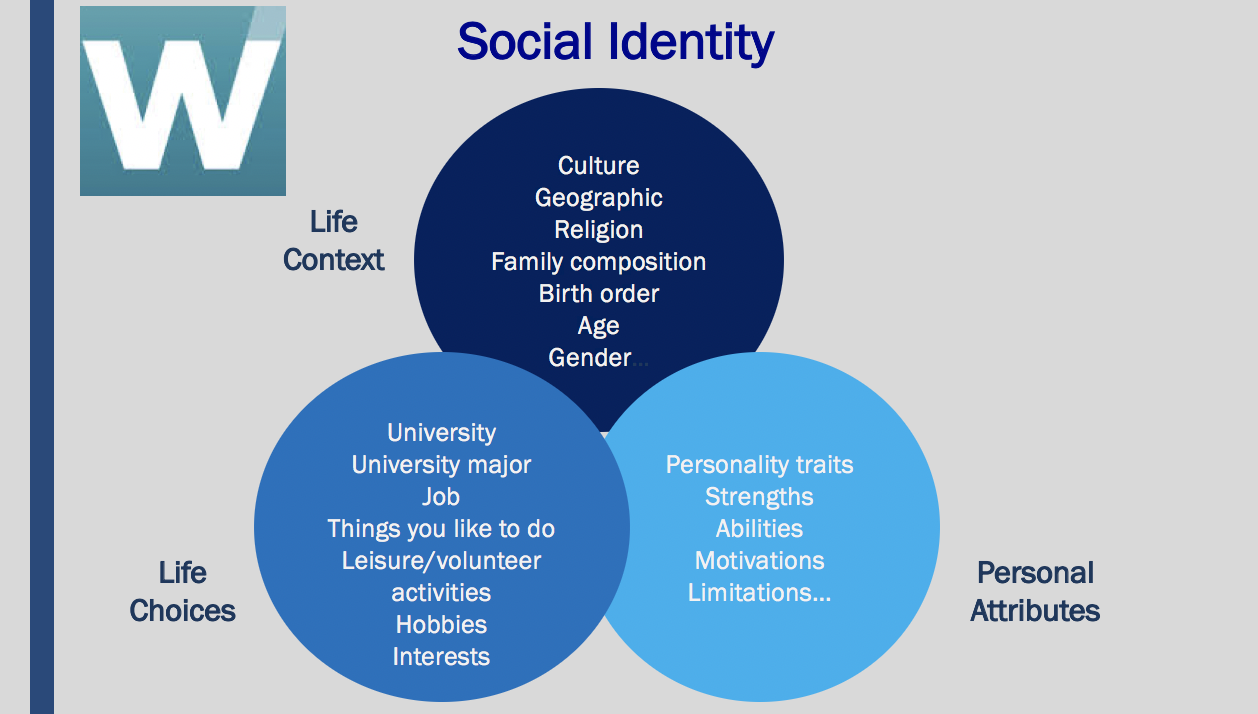 Source: Derived from the work of Dr. Jackie Stavros, Lawrence Technological UniversityStep 4: Self-reflection-Values and Social IdentityWrite a one-two page biography of yourself articulating  “who you are” and what is your “life story” as reflected in your social identity; meaning describe what personal characteristics, contextual factors, and life choices and experiences have most greatly influenced who you are as a person and professional. Reflect in writing on the following:Do/how do your values and social identity influence one another?How are your values reflected in the way you live your life and in the choices you have made?________________________________________________________________________________________________________________________________________________________________________________________________________________________________________________________________________________________________________________________________________________________________________________________________________________________________________________________________________________________________________________________________________________________________________________________________________________________________________________________________________________________________________________________________________________________________________________________________________________________________________________________________________________________________________________________________________________________________________________________________________________________________________________________________________________________________________________________________________________________________________________________________________________________________________________________________________________________________________________________________________________________________________________________________________________________________________________________________________________________________________________________________________________________________________________________________________________________________________________________________________________________________________________________________________________________________________________________________________________________________________________________________________________________________________________________________________________________________________________________________________________________________________________________________________________________________________________________________________________________________________________________________________________________________________________________________________________________________________________________________________________________________________________________________________________________________________________________________________________________________________________________________________________________________________________________________________________________________________________________________________________________________________________________________________________________________________________________________________________________________________________________________________________________________________________________________________________________________________________________________________________________________________________________________________________________________________________________________________________________________________________________________________________________________________________________________________________________________________________________________________________________________________________________________________________________________________________________________________________________________________________________________________________________________________________________________________________________________________________________________________________________________________________________________________________________________________________________________________________________________________________________________________________________________________________________________________________________________________________________________________________________________________________________________________________________________________________________________________________________________________________________________________________________________________________________________________________________________________________________________________________________________________Self-reflection- Your personal vision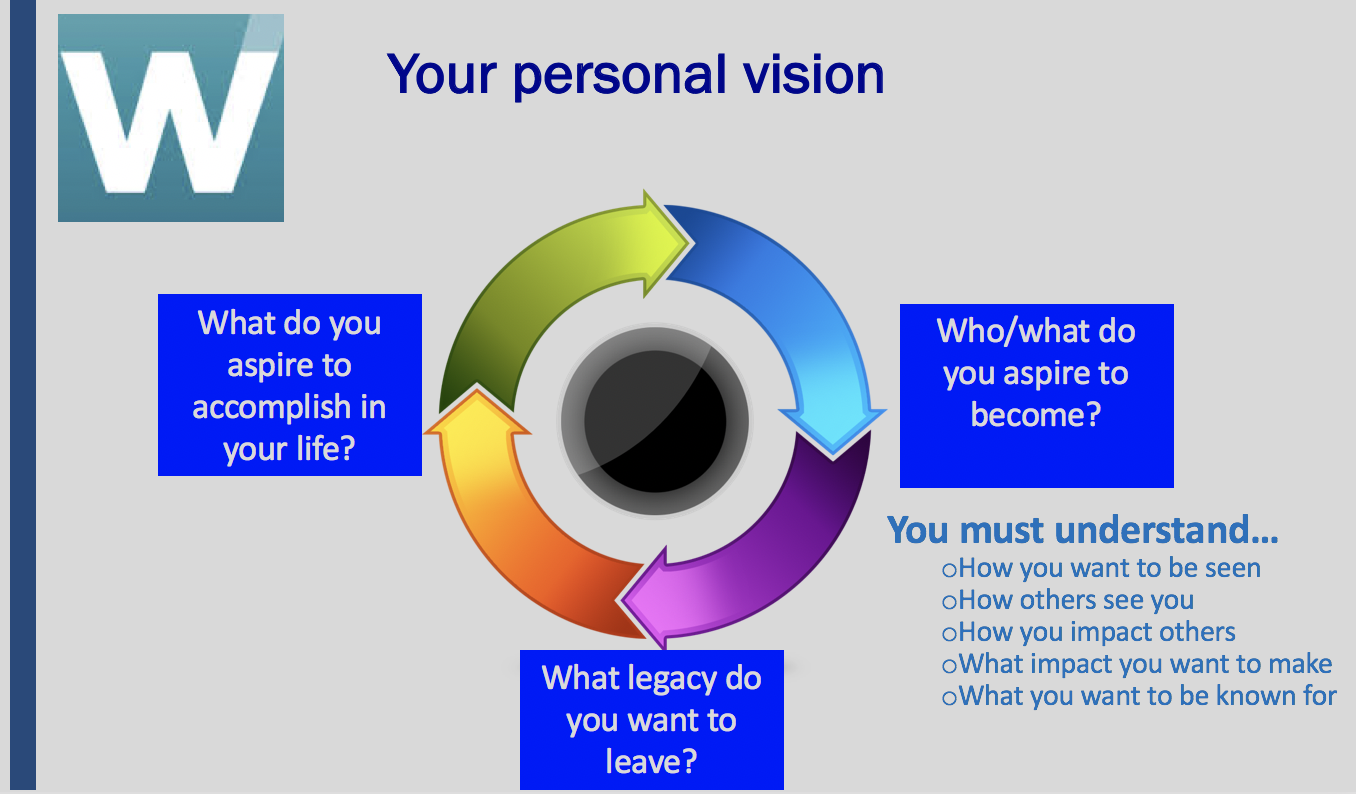 STEP 5:Incorporating your values and social identity, write a personal vision statement describing who/what you aspire to become, how you want to be known by others  and what you aspire to accomplish in your life. What kind of person do you want to be and how do you want to live your life? What do you want to be remembered for?________________________________________________________________________________________________________________________________________________________________________________________________________________________________________________________________________________________________________________________________________________________________________________________________________________________________________________________________________________________________________________________________________________________________________________________________________________________________________________________________________________________________________________________________________________________________________________________________________________________________________________________________________________________________________________________________________________________________________________________________________________________________________________________________________________________________________________________________________________________________________________________________________________________________________________________________________________________________________________________________________________________________________________________________________________________________________________________________________________________________________________________________________________________________________________________________________________________________________________________________________________________________________________________________________________________________________________________________________________________________________________________________________________________________________________________________________________________________________________________________________________________________________________________________________________________________________________________________________________________________________________________________________________________________________________________________________________________________________________________________________________________________________________________________________________________________________________________________________________________________________________________________________________________________________________________________________________________________________________________________________________________________________________________________________________________________________________________________________________________________________________________________________________________________________________________________________________________________________________________________________________________________________________________________________________________________________________________Homework: How to Increase your Self-Confidence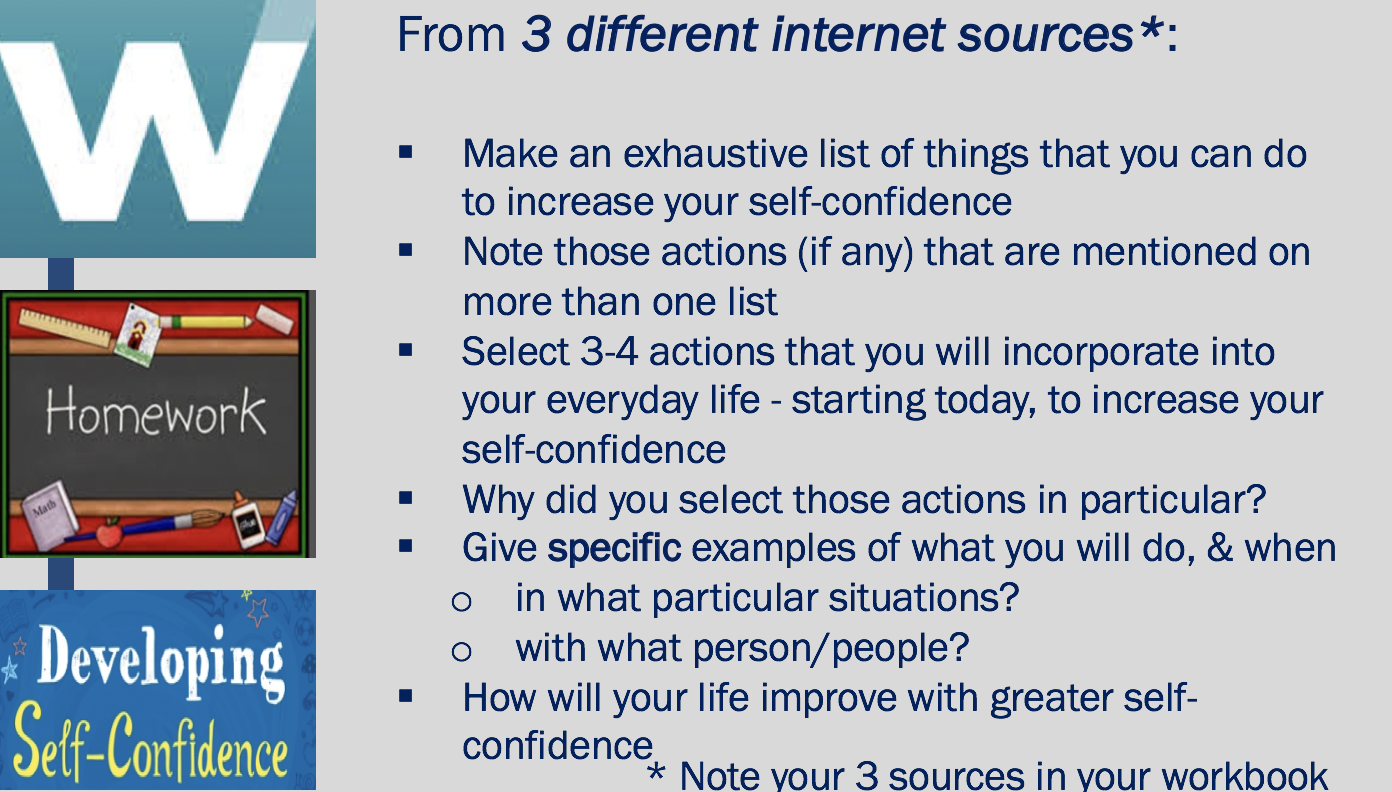 ___________________________________________________________________________________________________________________________________________________________________________________________________________________________________________________________________________________________________________________________________________________________________________________________________________________________________________________________________________________________________________________________________________________________________________________________________________________________________________________________________________________________________________________________________________________________________________________________________________________________________________________________________________________________________________________________________________________________________________________________________________________________________________________________________________________________________________________________________________________________________________________________________________________________________________________________________________________________________________________________________________________________________________________________________________________________________________________________________________________________________________________________________________________________________________________________________________________________________________________________________________________________________________________________________________________________________________________________________________________________________________________________________________________________________________________________________________________________________________________________________________________________________________________________________________________________________________________________________________________________________________________________________________________________________________________________________________________________________________________________________________________________________________________________________________________________________________________________________________________________________________________________________________________________________________________________________________________________________________________________________________________________________________________________________________________________________________________________________________________________________________________________________________________________________________________________________________________________________________________________________________________________________________________________________________________________________________________________________________________________________________________________________________________________________________________________________________________________________________________________________________________________________________________________________________________________________________________________________________________________________________________________________________________________________________________________________________________________________________________________________________________________________________________________________________________________________________________________________________________________________________________________________________________________________________________________________________________________________________________________________________________________________________________________________________________________________________________________________________________________________________________________________________________________________________________________________________________________________________________________________________________________________________________________________________________________________________________________________________________________________________________________________________________________________________________________________________________________________________________________________________________________________________________________________________________________________________________________________________________________________________________________________________________________________________________________________________________________________________________________________________________________________________________________________________Video: An Exercise in Empathy 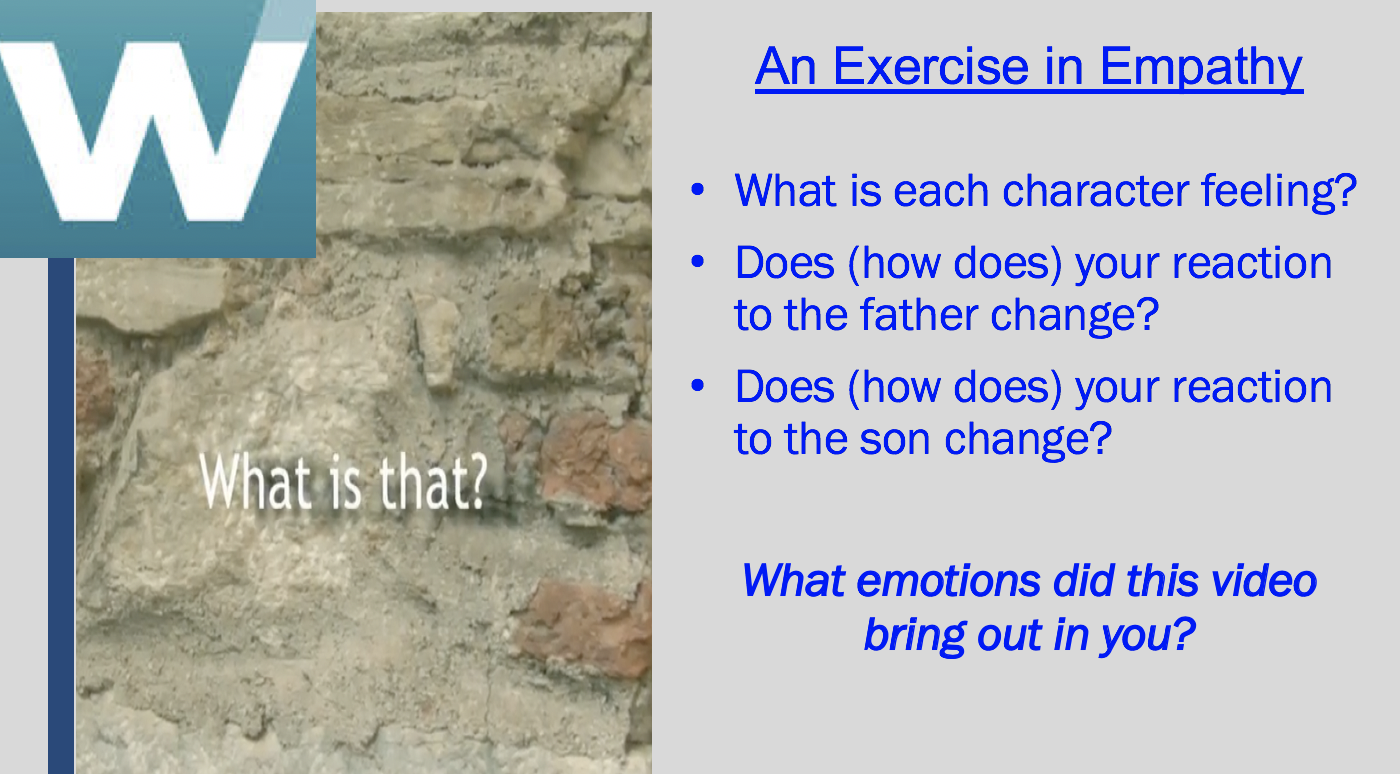 ____________________________________________________________________________________________________________________________________________________________________________________________________________________________________________________________________________________________________________________________________________________________________________________________________________________________________________________________________________________________________________________________________________________________________________________________________________________________________________________________________________________________________________________________________________________________________________________________________________________________________________________________________________________________________________________________________________________________________________________________________________________________________________________________________________________________________________________________________________________________________Activity:  When your Emotions Worked Against You 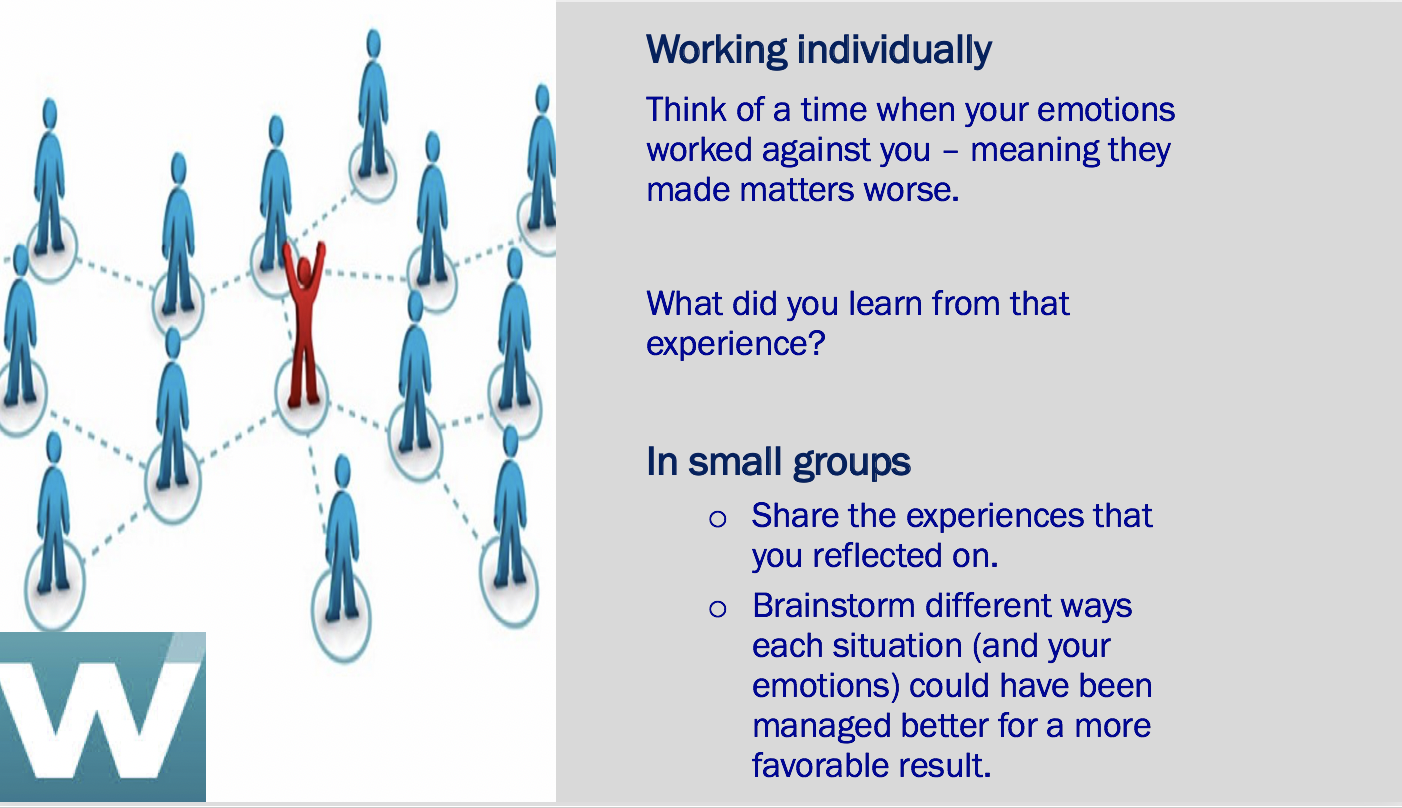 ______________________________________________________________________________________________________________________________________________________________________________________________________________________________________________________________________________________________________________________________________________________________________________________________________________________________________________________________________________________________________________________________________________________________________________________________________________________________________________________________________________________________________________________________________________________________________________________________________________________________________________________________________________________________________________________________________________________________________________________________________________________________________________________________________________________________________________________________________________________________________________________________________________________________________________________________________________________________________________________________________________________________________________________________________________________________________________________________________________________________________________________________________________________________________________________________________________________________________________________________________________________________________________________________________________________________________________________________________________________________________________________________________________________________________________________________________________________________________________________________________________________________________________________________________________________________________________________________________________________________________________________________________________________________________________________________________________________________________________________________________________________________________________________________________________________________________________________________________________________________________________________________________________________________________________________________________________________________________________________________________________________________________________________________________________________________________________________________________________________________________________________________________________________________________________________________________________________________________________________________________________________________________________________________________________________________________________________________________________________________________________________________________________________________________________________________________________Activity: How Emotionally Intelligent Are You?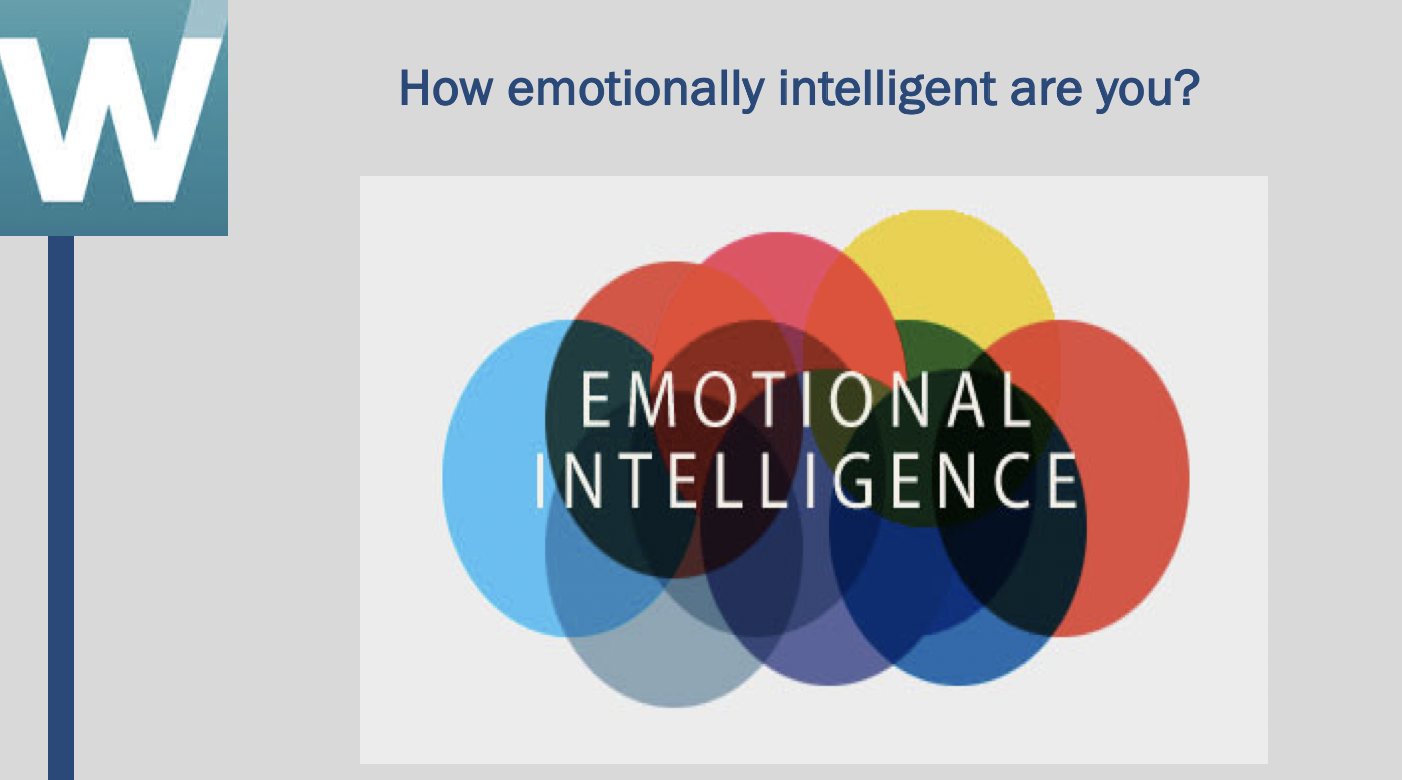        (EI) Emotional intelligence questionnaire 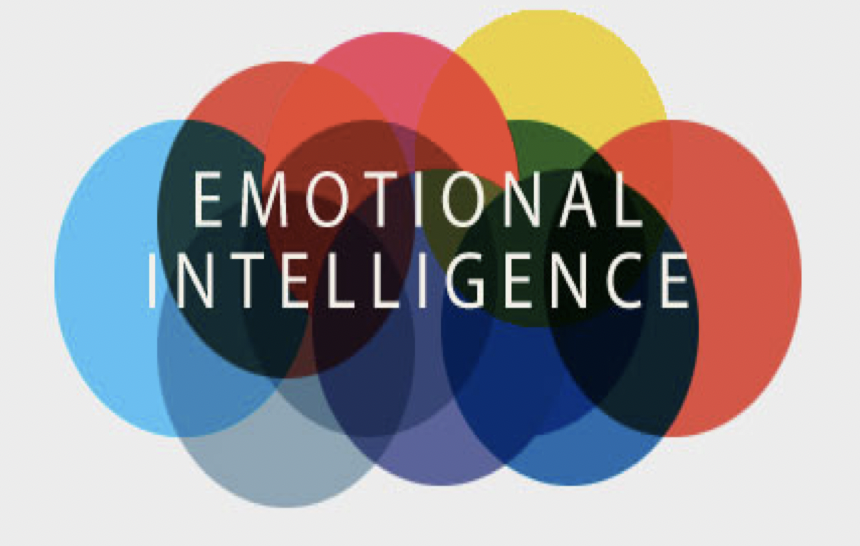 This self-assessment is designed to get you thinking about the various competences of emotional intelligence as they apply to you. A high degree of emotional intelligence includes: Self-awareness
The ability to recognize what you are feeling, to understand your habitual emotional responses to events and to recognize how your emotions affect your behavior and performance. When you are self-aware, you see yourself as others see you, and have a good sense of your own abilities and current limitations. Managing emotions
The ability to stay focused and think clearly even when experiencing powerful emotions. Being able to manage your own emotional state is essential for taking responsibility for your actions, and can save you from hasty decisions that you later regret. Motivating oneself
The ability to use your deepest emotions to move and guide you towards your goals. This ability enables you to take the initiative and to persevere in the face of obstacles and setbacks. Empathy
The ability to sense, understand and respond to what other people are feeling. Self-awareness is essential to having empathy with others. If you are not aware of your own emotions, you will not be able to read the emotions of others. Social Skill
The ability to manage, influence and inspire emotions in others. Being able to handle emotions in relationships and being able to influence and inspire others are essential foundation skills for successful relationships. What to do Assess and score each of the questionnaire's statements. 1     indicates that the statement does NOT apply at all2     indicates that the statement normally does not apply
3     indicates that the statement applies “sometimes” (about half the time)4     indicates the statement usually appliesindicates that the statement ALWAYS applies to you Total and interpret your resultsTransfer your scores to the calculation table and total your results. Consider your results and identify one or two actions you can take immediately to strengthen your emotional intelligence. 3 = Applies half the time ~ 5 Remember to respond to these statements as accurately as possible, about how you generally behave. Your current emotional state can influence your answer. ____	1  I realize immediately when I lose my temper ____	2  I can 'reframe' bad situations quickly ____	3  I am able to always motive myself to do difficult tasks ____	4  I am always able to see things from the other person's viewpoint ____	5  I am an excellent listener ____	6  I know when I am happy ____	7  I do not openly show emotions____	8  I am usually able to prioritize important activities to get them done____	9  I am excellent at empathizing with someone else's problem ____	10  I never interrupt other people's conversations ____	11  I usually recognize when I am stressed ____	12  Others can rarely tell what kind of mood I am in ____	13  I always meet deadlines ____	14  I can tell if someone is not happy with me ____	15  I am good at adapting and mixing with a variety of people ____	16  When I am being 'emotional' I am aware of this ____	17  I rarely lose my temper with other people ____	18  I never waste time ____	19  I can tell if a group of people are not getting along with each other ____	20  People are the most interesting thing in life for me ____	21  When I feel anxious I usually can account for the reason(s) ____	22  Difficult people do not annoy me ____	23  I am not evasive ____	24  I can usually understand why people are being difficult towards me ____	25  I like to meet new people and get to know what makes them act like they do____	26  I always know when I'm being unreasonable ____	27  I can consciously alter my frame of mind or mood ____	28  I believe you should do the difficult things first ____	29  Other individuals are not 'difficult' just 'different' ____	30  I need a variety of friends to make my life interesting ____	31  Awareness of my own emotions is very important to me ____	32  I do not let stressful situations or people affect me ____	33  Delayed gratification is a virtue that I believe in ____	34  I can understand if I am being unreasonable ____	35  I like to ask questions to find out what it is important to people ____	36  I can tell if someone has upset or annoyed me ____	37  I rarely worry about school, work or life in general ____	38  I believe in taking action each day ____	39  I can understand why my actions sometimes offend others ____	40  I see working with difficult people as simply a challenge to win them over ____	41  I can let anger 'go' quickly so that it no longer affects me ____	42  I can suppress my emotions when I need to ____	43  I can always motivate myself even when I feel low ____	44  I can sometimes see things from others' point of view ____	45  I am good at reconciling differences with other people ____	46  I know what makes me happy ____	47  Others often do not know how I am feeling about things ____	48  Motivation has been the key to my success ____	49  Reasons for disagreements are always clear to me ____	50  I generally build solid relationships with those I am around 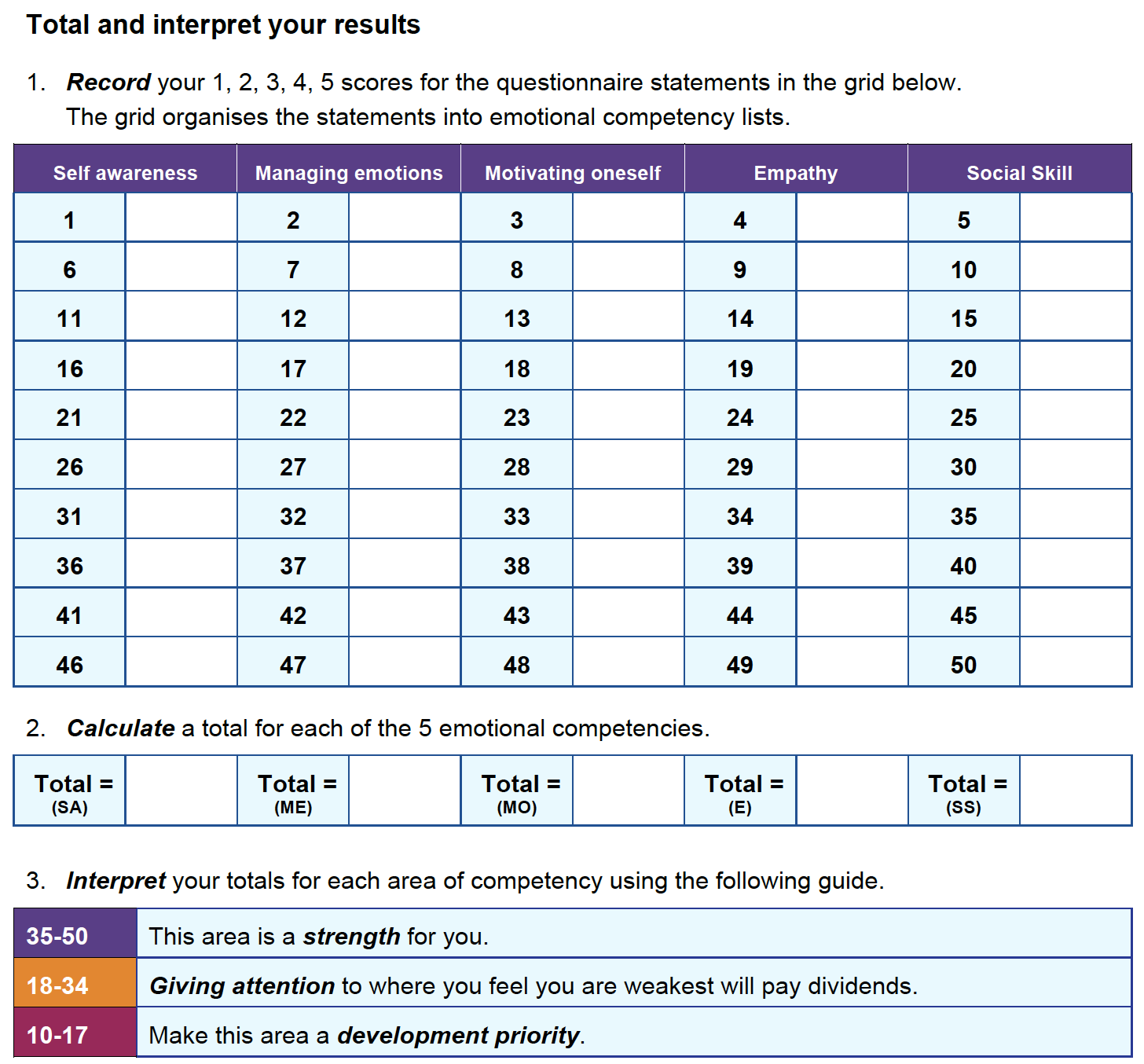 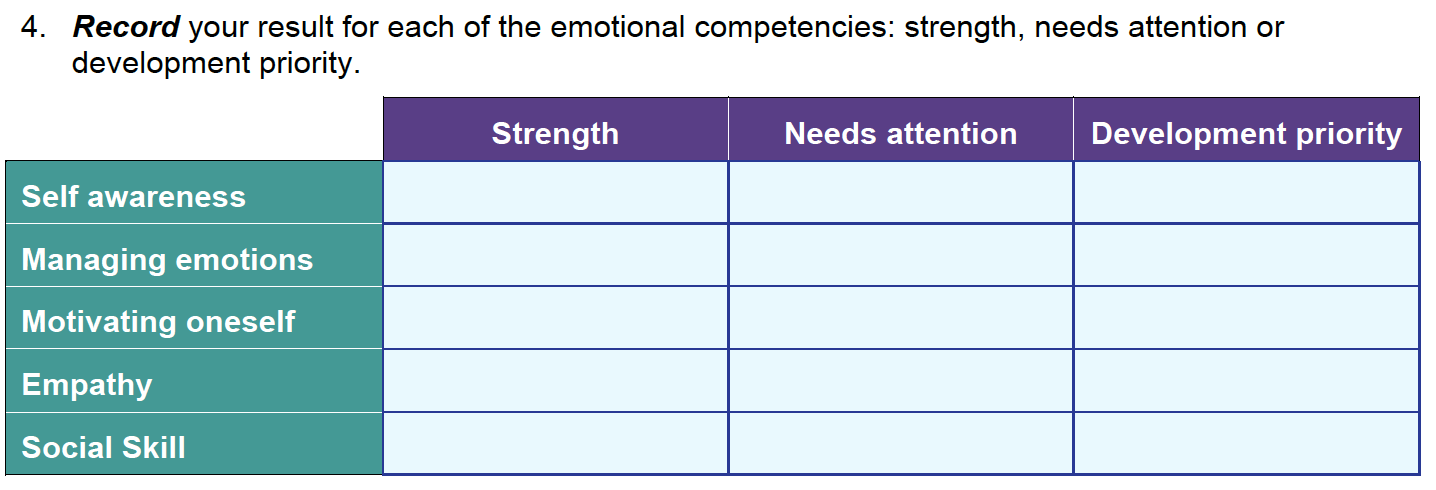 Read the brief article that follows, How to Increase your Emotional Intelligence, then consider your results and identify one or two actions you can take immediately to strengthen your emotional intelligence.  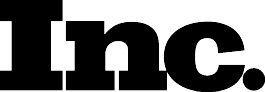 How to Increase Your Emotional IntelligenceA short guide to start making emotions work for you, instead of against you.By Justin BarisoFounder, Insight@JustinJBariso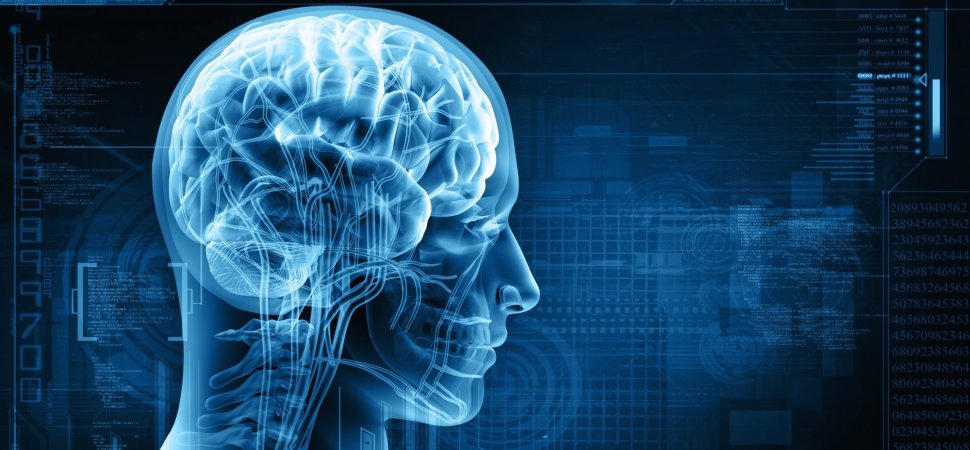 Emotional intelligence, also known as EI or EQ (for Emotional Intelligence Quotient), describes a person's ability to recognize emotions, to understand their powerful effect, and to use that information to guide thinking and behavior. Since EI helps you to better understand yourself--and others--a high EQ increases your chances for successfully achieving goals.But is there a way to increase your emotional intelligence?In their seminal research and publication, The Emotionally Intelligent Manager, professors David R. Caruso and Peter Salovey broke down four of the core skills involved in developing emotional intelligence:1. Identifying your feelings and those of others2. Using feelings to guide your own thinking and reasoning, along with others3. Understanding how feelings might change and develop as events unfold4. Managing to stay open to the data of feelings and integrate this into decisions and actionsHere are a series of practical steps that can help you develop these core skills, thereby increasing your EQ.Reflect on your own emotions.Take some time to sit down and reflect on your own use of emotions. For example, think about how you would typically respond if:You read an email that implies you made a mistakeSomeone blames you for something you feel is unfairAnother driver cuts you off on the roadSomeone yelled at youYou get angry if you think someone is criticizing you A close friend or associate begins to cry unexpectedlyBy first identifying your own emotions and reactions, you become more mindful and start the process of building control.Ask others for perspective.Often, we don't realize that other people view us much differently than we view ourselves, and vice versa. It's not about right or wrong; it's simply understanding how perceptions differ, and the consequences those differences create.By asking those close to us--like a family member or close friend or workmate--about our interactions with them, we can learn from their perspective. For example, we could think about a specific time when we were in a highly emotional state. Ask the other person: Did I act out of the ordinary during that time? Could you describe how?Then, ask them to relate experiences regarding when they were going through an emotional situation.You can ask:How did I deal with you at that time?Would you say I was sensitive to your feelings and emotions?Getting the answers to these questions will help us to see ourselves more like others see us--and help us to understand others better, too. You can then use that knowledge to adjust your dealings with others. (Here's a little more on learning from others to build your own EQ.)Be observant.With this newly acquired knowledge, you can now be more observant of your current emotions. Your self-reflection and what others have shared will help you to be more in tune with what you're feeling.If you make any new discoveries, make sure to repeat step one. You can even write down your experience; doing so will help clarify your thinking and keep you in "learning mode"."The pause"."The pause" may be as simple as taking a moment to stop and think before we act or speak. If everyone made that a practice, imagine how much shorter emails could be, how much time would be saved in meetings, and how many incendiary comments on social media would be eliminated. But remember: The pause is easy in theory, difficult to practice.Even if we're generally good at managing our emotions, factors like added stress or a bad day can inhibit our ability to do so at any given time. And we're not just talking about upsetting situations; we are often tempted to jump on opportunities that look really good at the time but that we haven't really thought through.When you work on pausing before speaking or acting, you create a habit of thinking first.Explore the "why".Most of us would agree that qualities like empathy and compassion are valuable ingredients to healthy relationships. So, why do we often neglect to show those qualities when it matters most--like when we fail to show understanding to a close friend or partner when they're going through a difficult time?Scientists have studied what psychologist and fellow author Adam Grant calls, "the perspective gap". In short, this term describes the fact that it's extremely challenging to put ourselves in another person's shoes. We often forget how specific situations feel, even if we've experienced very similar circumstances. (If we've never experienced something similar, you can imagine how that limits our perspective.)So, how do we bridge the gap?Demonstrating qualities such as empathy and compassion means that we try our best to see a situation through another person's eyes. But we have to go further than drawing on our own experiences; showing true empathy means exploring the "why":Why does this person feel the way (s)he does?What is he or she dealing with that I don't see?Why do I feel differently than (s)he does?If you can't effectively answer those questions, consider working alongside the person for a period of time to truly understand what's going on, as viewed from that person's perspective. Doing so will help you see your team and family members, not as complainers, but more accurately for who they really are, struggling individuals that need help.When criticized, don't take offense. Instead, ask: What can I learn?Criticism is never easy to take.  But the truth is, criticism is often rooted in truth--even when it's not delivered in an ideal manner. When you receive negative feedback, there are two choices: You can put your feelings aside and try to learn from the situation, or you can get angry and let emotion get the best of you.When we are on the receiving end of criticism, whether it's delivered ideally or not, it's invaluable to consider the following:Putting my personal feelings aside, what can I learn from this alternate perspective?Instead of focusing on the delivery, how can I use this feedback to help me or my team improve?There are times when you shouldn't listen to criticism--for example, when it's based on falsehood or given in a way that's meant to destroy your sense of self-worth. But in reality, that's not usually the case.If your goal is to truly get better, don't let emotion close your mind to negative feedback. Instead, learn from it.Practice, practice, practice.Like any other skill or ability, practice makes...Better. Of course, it's impossible to have perfect control over your emotions. And learning to improve your emotional intelligence isn't a process that happens overnight.However, consistently practicing these steps will allow you to begin harnessing the power of emotions--and use that power to work for you, instead of against you.PUBLISHED ON: APR 11, 2016What are one or two actions you can take immediately to strengthen your emotional intelligence? Be specific.  When, with who, etc.____________________________________________________________________________________________________________________________________________________________________________________________________________________________________________________________________________________________________________________________________________________________________________________________________________________________________________________________________________________________________________________________________________________________________________________________________________________________________________________________________________________________________________________________________________________________________________________________________________________________________________________________________________________________________________________________________________________________________________________________________________________________________________________________________________________________________________________________________________________________________________________________________________________________________________________________________________________________________________________________________________________________________________________________________________________________________________________________________________________________________________________________________________________________________________________________________________________________________________________________________________________________________________________________________________________________________________________Activity:  Relational Civility “Mirror” Measurement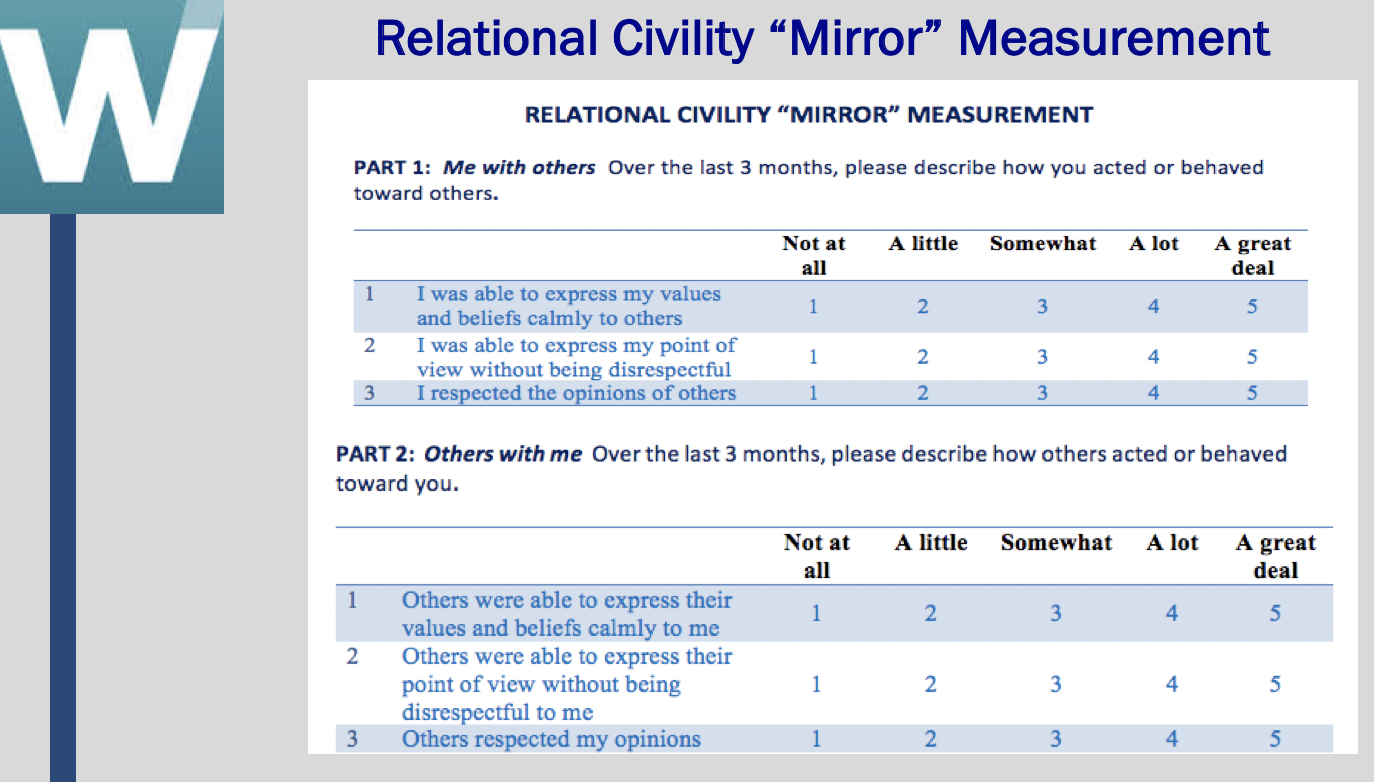 RELATIONAL CIVILITY “MIRROR” MEASUREMENTComplete Part 1 and Part 2 of this questionnaire by circling the number that best corresponds to your experiences over the past three months; From 1 “Not at all” to 5 “A great deal”.  As always, try to be as accurate as possible with your responses - how you really are, not how you wish you were, or think you should be. Note that Part A describes how you acted or behaved towards others and Part B describes how others acted and behaved towards you. When you have completed both parts, score your results. PART 1:  Me with others  Over the last 3 months, please describe how you acted or behaved toward others.  PART 2:  Others with me  Over the last 3 months, please describe how others acted or behaved toward you. Source: Adapted from De Fabio and Gori, 2016 and Cortina et al, 2001SCORINGFor Parts 1 and 2 separately, compute the average of the 16 statements.  When computing averages, reverse score items 11 through 16. If you circled… 		When averaging count as…54321Me with others	Others with meAVERAGE SCORE		____________	____________Reflection Do I need to change the way I treat others? If so, how?______________________________________________________________________________________________________________________________________________________________________________________________________________________________________________________________________________________________________________________________________________________________________________________________________________________________________________________________________________________________________________________________________________________________________________________________________________________________________________________________________________________________________________________________________________________________________________Am I allowing others to treat me poorly? If yes, what can I do about it? ______________________________________________________________________________________________________________________________________________________________________________________________________________________________________________________________________________________________________________________________________________________________________________________________________________________________________________________________________________________________________________________________________________________________________________________________________________________________________________________________________________________________________________________________________________________________________________Activity:  Are you Trustworthy?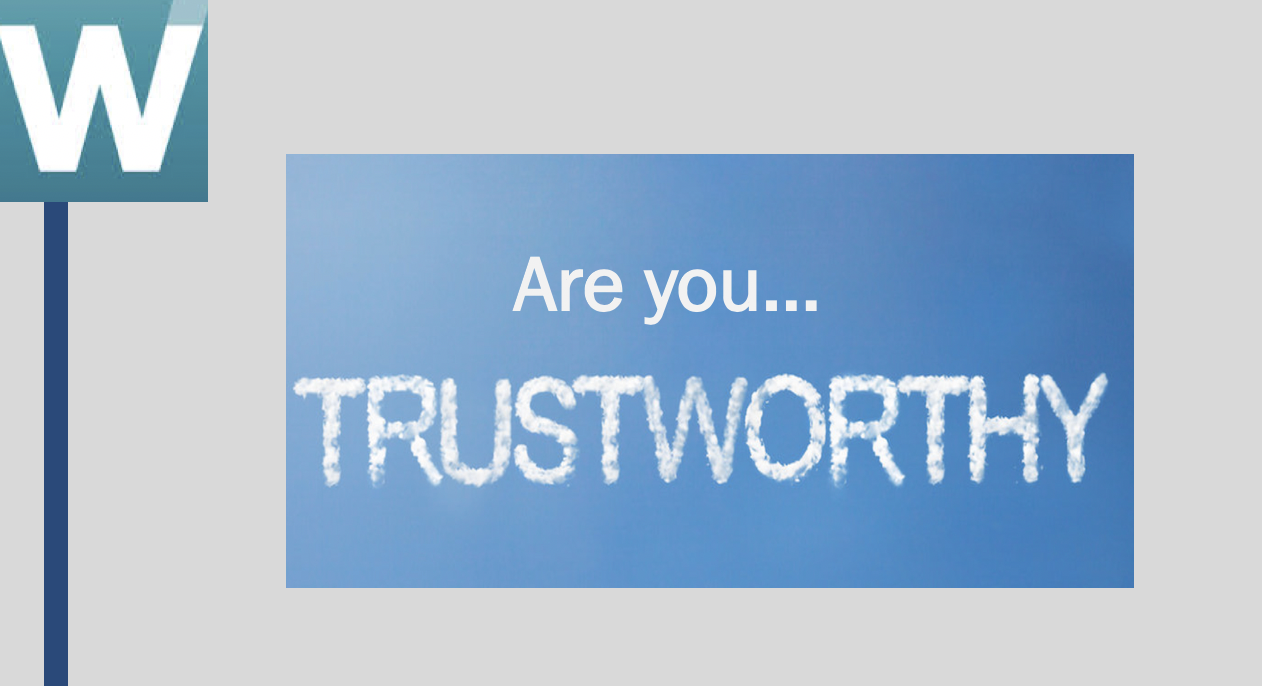 Answer the following questions   (True/False)____ I keep my promises. I am a person of my word.____ I am reliable. I follow through on my commitments.____ I am honest. I do not lie.____ I keep secrets. I never betray a trust or confidence.____ I have integrity and live according to my principles. ____ I am consistent in what I say and do, not trying to “pretend” to act like someone else to impress others.Q: Are you totally trustworthy, or are there some areas you need to improve in? ______________________________________________________________________________________________________________________________________________________________________________________________________________________________________________________________________________________________________________________________________________________________________________________________________________________________________________________________________________________________________________________________________________________________________________________________________________________________________________________________________________________________________________________________________________________________________________Homework: At the End of the Day…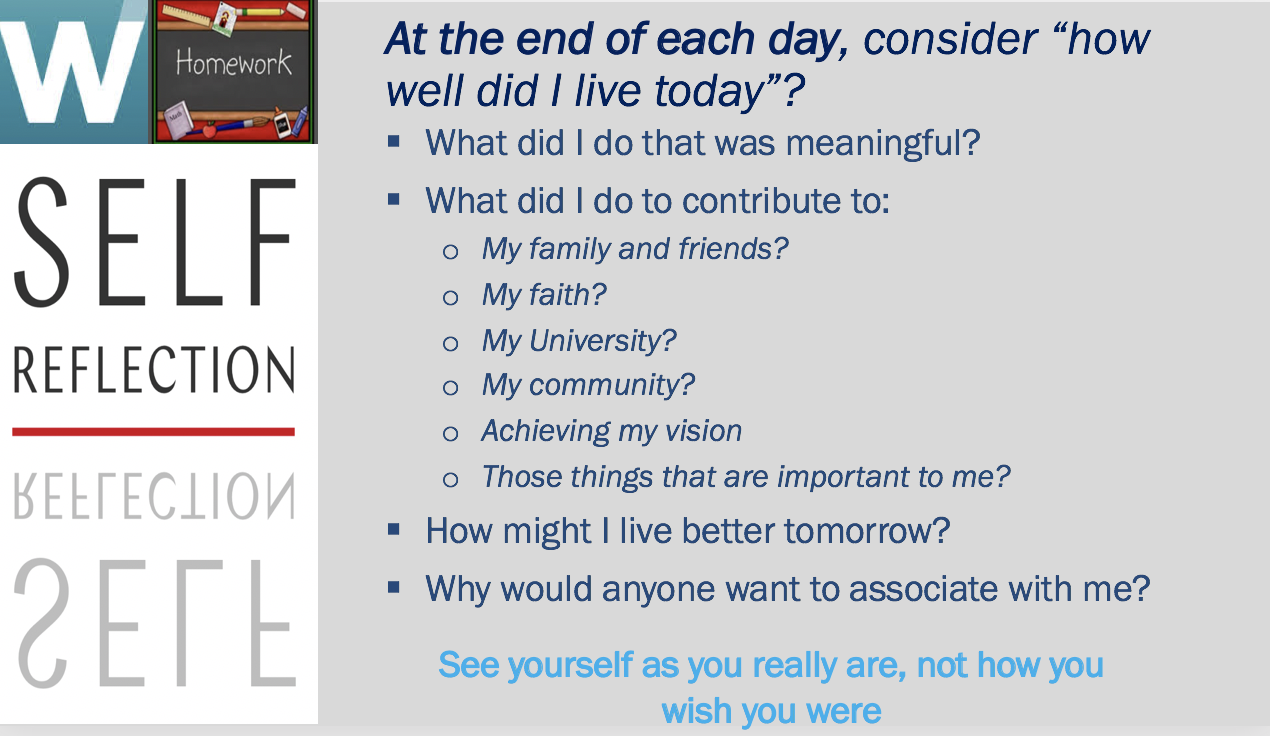 We have spent a great deal of time on self-reflection.  Look back on this day and consider “How well did I live today”?What did I do that was meaningful? What did I do to contribute to:My family and friends?My faith?My University?My community?Achieving my vision?Those things that are important to me?	How might I live better tomorrow? Why would anyone want to associate with me?This is a habit that you should get into regularly. You may not always write something down, but spend a few moments every day, considering these questions. _____________________________________________________________________________________________________________________________________________________________________________________________________________________________________________________________________________________________________________________________________________________________________________________________________________________________________________________________________________________________________________________________________________________________________________________________________________________________________________________________________________________________________________________________________________________________________________________________________________________________________________________________________________________________________________________________________________________________________________________________________________________________________________________________________________________________________________________________________________________________________________________________________________________________________________________________________________________________________________________________________________________________________________________________________________________________________________________________________________________________________________________________________________________________________________________________________________________________________________________________________________________________________________________________________________________________________________________________________________________________________________________________________________________________________________________________________________________________________________________________________________________________________________________________________________________________________________________________________________________________________________________________________________________________________________________________________________________________________________________________________________________________________________________________________________________Homework: Lessons Learned - Meeting Life’s Challenges with Confidence and Determination ____________________________________________________________________________________________________________________________________________________________________________________________________________________________________________________________________________________________________________________________________________________________________________________________________________________________________________________________________________________________________________________________________________________________________________________________________________________________________________________________________________________________________________________________________________________________________________________________________________________________________________________________________________________________________________________________________________________________________________________________________________________________________________________________________________________________________________________________________________________________________________________________________________________________________________________________________________________________________________________________________________________________________________________________________________________________________________________________________________________________________________________________________________________________________________________________________________________________________________________________________________________________________________________________________________________________________________________________________________________________________________________________________________________________________________________________________________________________________________________________________________________________________________________________________________________________________________________________________________________________________________________________________________________________________________________________________________________________________________________________________________________________________________________________________________________________________________________________________________________________________________________________________________________________________________________________________________________________________________________________________________________________________________________________________________________________________________________________________________________________________________________________________________________________________________________________________________________________________________________________________________________________________________________________________________________________________________________________________________________________________________________________________________________________________________________________________________Module: Effective Interpersonal Communication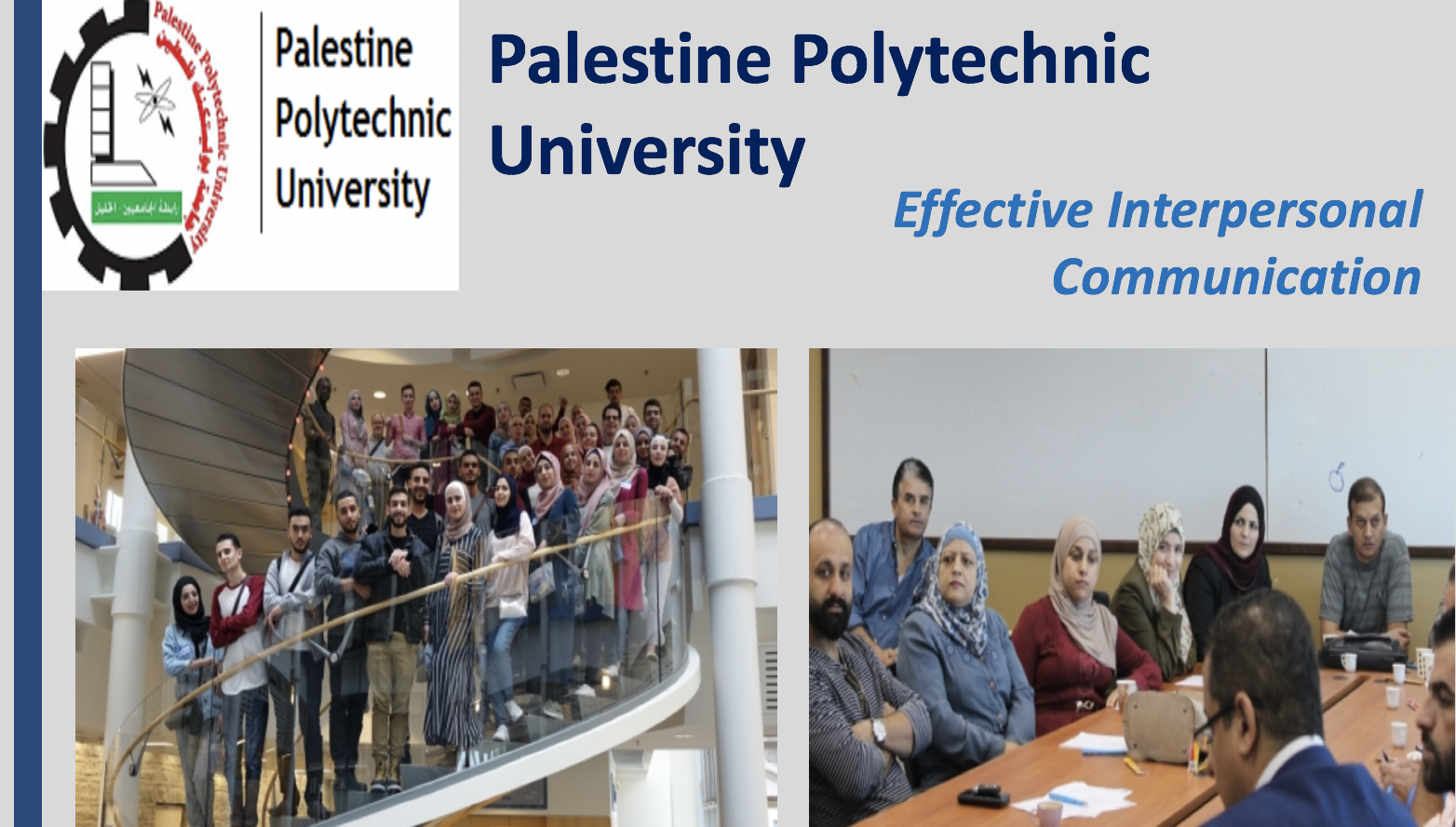 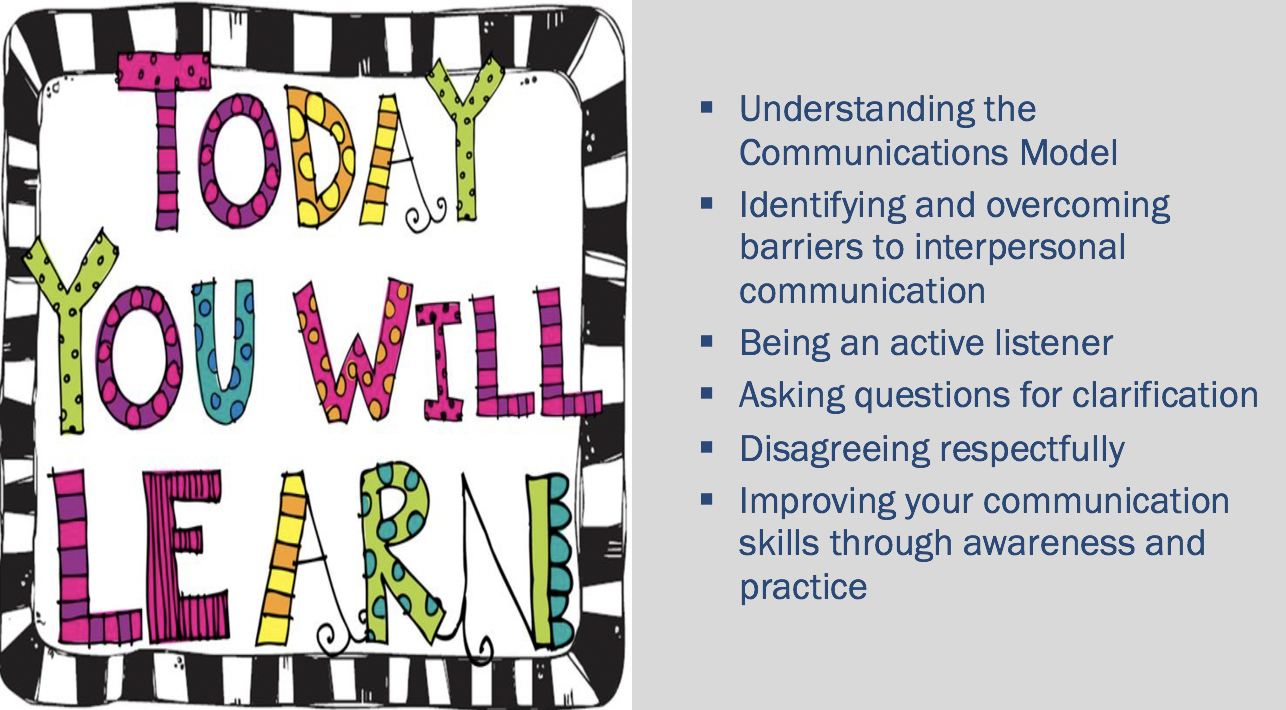 Activity: Let’s Draw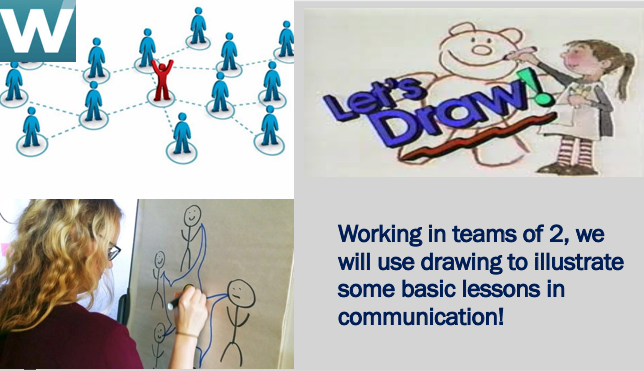 Drawing Lessons Improve Communication Skills:  Listen, Interpret, DrActivity Part AGet into pairs of 2 and sit back-to-back, with a writing surfaces (desk) in front of youDecide who will be Student "A" and who will be Student "B." Write your letter in the top corner of a blank sheet of paper. All "A's”: Spend two minutes drawing something on your papers. You do not need to be good at drawing; even stick drawings will be fine. Partners may not look at or talk to each other during this part of the activity. While "A's" are drawing, "B's" should remain in their seats. For the next 5 minutes:"B's", pick up your pens/pencils.  "A's" give a clear description of your drawing to your partner. "B's" you can listen only to your partner’s instructions. Each "B" will use the oral instructions to try to re-create his/her partner's drawing. Remember: The only means of communication is for each "A" to provide description of the drawing to his or her partner. "B's" can only listen and draw.  They cannot ask questions.Show each other their drawings and discuss the results.                                                  A’s Drawing Activity Part BThe second part of the activity is different from the first part.Resume your back-to-back positions. "B's", spend 3 minutes drawing on your papers. Draw something beyond a simple shape or two. Remain seated back-to-back. This time the "A's" are going to reproduce your partners' drawings, but the only way you can obtain information about those drawings is by asking yes or no questions. Show each other their drawings and discuss the results.  				B’s Drawing _________________________________________________________________________________________________________________________________________________________________________________________________________________________________________________________________________________________________________________________________________________________________________________________________________________________________________________________________________________________________________________________________________________________________________________________________________________________________________________________________________________________________________________________________________________________________________________________________________________________________________________________________________________________________________________________________________________________________________________________________________________________________________________________________________________________________________________________________________________________________________________________________________________________________________________________________________________________________________________________________________________________________________________________________________________________________________________________________________________________________________________________________________________________________________________________________________________________________________________________________________________________________________________Activity: Contradicting Messages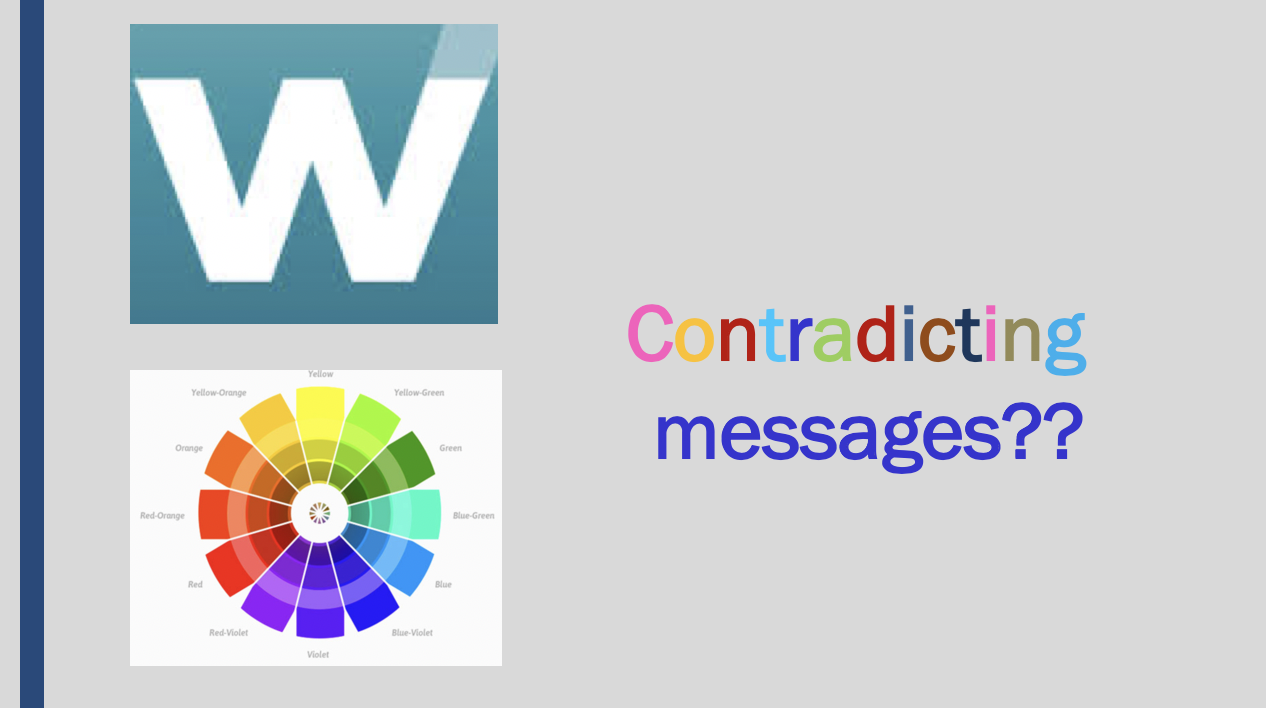 Quickly write down the colors you see on the Powerpoint slide, not the words themselves.  Proceed from top to bottom of column 1, then top to bottom of column 2._____________________________________________________________________________________________________________________________________________________________________________________________________________________________________________________________________________________________________________________________________________________________________________________________________________________________________________________________________________________________________________________________________________________________________________________________________________________________________________________________________________________________________________________________________________________________________________________________________________________________________________________________________________________________________________________________________________________________________________________________________________________________________________________________________________________________________________________________________________________________________Activity: The Train Left the Station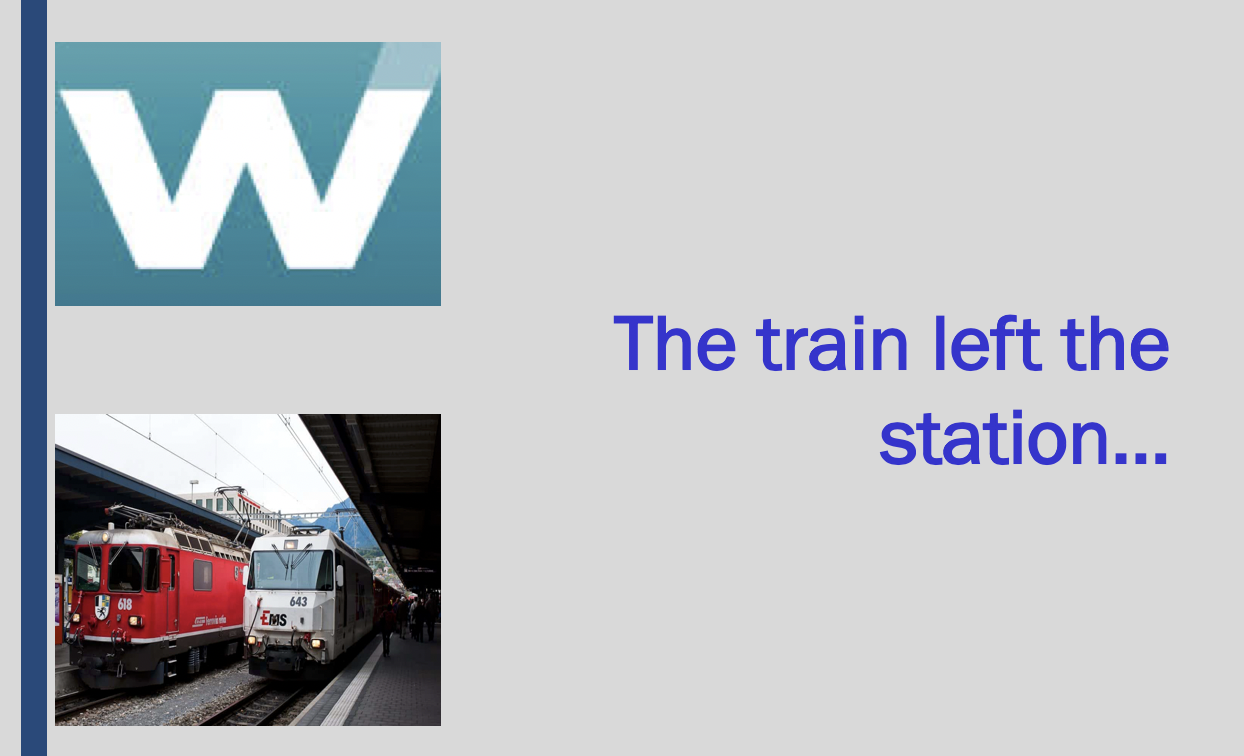 Listen carefully to the story being read. Pay close attention because at the end of the story you are going to be asked a question about the situation being described. You might want to make notes as the story is read. _____________________________________________________________________________________________________________________________________________________________________________________________________________________________________________________________________________________________________________________________________________________________________________________________________________________________________________________________________________________________________________________________________________________________________________________________________________________________________________________________________________________________________________________________________________________________________________________________________________________________________________________________________________________________________________________________________________________________________________________________________________________________________________________________________________________________________________________________________________________________________Activity: Choosing your Words Carefully - Late for the Movies, Again…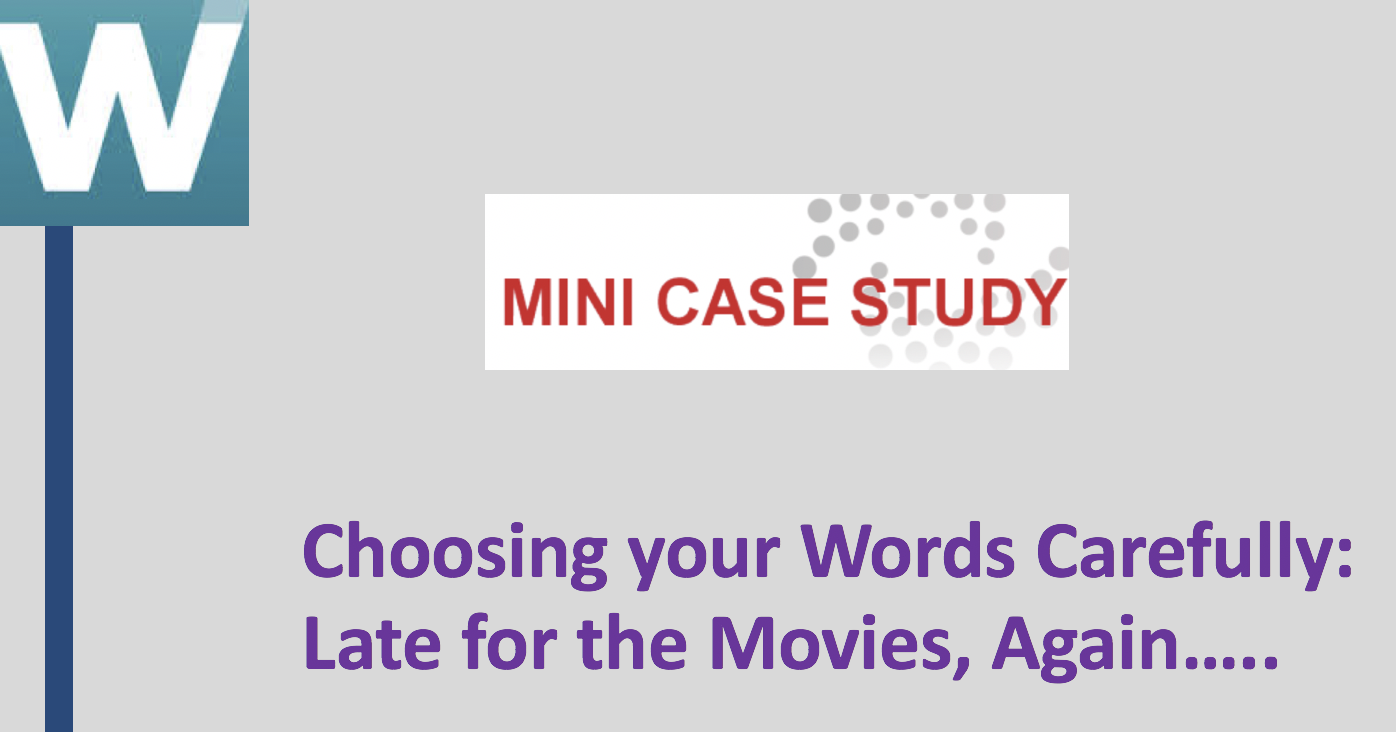 Mini-Case:You have made plans to go to a movie with a friend. It’s a movie that you really want to see. The movie is very popular so you need to go early to be sure you get tickets and good seats. You explain this to your friend and ask him to come by your house at 7:00pm, which is early for the 8:00pm movie start. 7:00pm comes and passes, and no sign of your friend. At 7:40pm he arrives with an excuse for being late. By this time, you know it’s too late to get tickets for the movie. You are furious. This is not the first time this sort of situation has happened with this friend. Individually: Write a script of what you would say to your friend in this situation. Do not write what you think you should say. Rather, try to think of similar experience you have had in the past, and express how you would typically respond. Also, anticipate how your friend might react to your words. ___________________________________________________________________________________________________________________________________________________________________________________________________________________________________________________________________________________________________________________________________________________________________________________________________________________________________________________________________________________________________________________________________________________________________________________________________________________________________________________________________________________________________________________________________________________________________________________________________________________________________________________________________________________________________________________________________________________________________________________________________________________________________________________________________________________________________________________________________________________________________________________________________________________________________________________________________________________________________________________________________________________________________________________________________________________________________________________________________________________________________________________________________________________________________________________________________________________________________________________________________________________________________________________________________________________________________________________________________________________________________________________________________________________________________________________________________________________________________________________________________________________________________________________________________________________________________________________________________________________________________________________________________________________________________________________________________________________________________________________________________________________________________________________________________________________________________________________________________________________________________________________________________________________________________________Activity: Listening Bad Habits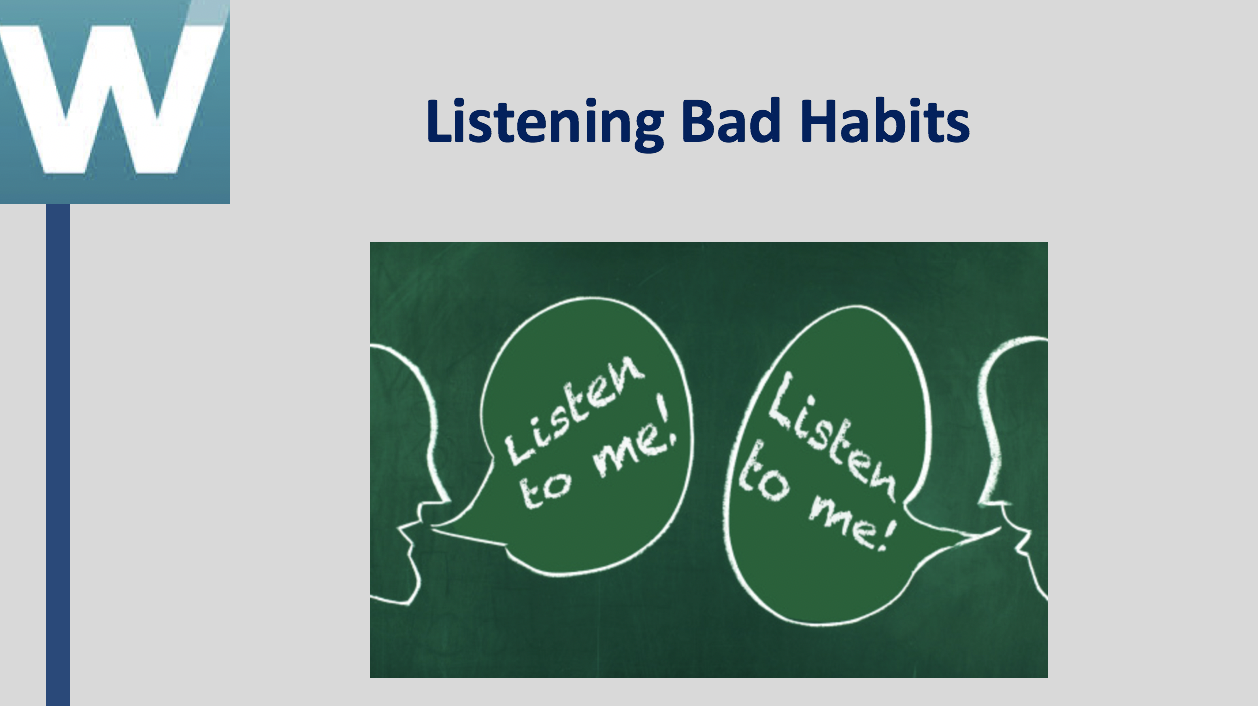 Listening Bad Habits Following is a list of ten bad habits of listening. Check those listening bad habits that you are sometimes guilty of committing when communicating with others. Be honest with yourself!____	I interrupt often or try to finish the other person’s sentences.____	I jump to conclusions.____	I am often overly “parental” and answer with advice, even when advice is not requested.____	I make up my mind before I have all the information.____	I do not give any response.____	I am impatient.____	I lose my temper when I hear things I do not agree with.____	I try to change the subject to something that relates to my own experiences.____	I try to change the subject to something I am interested in.____	I think more about my reply while the other person is speaking, than what she/he is saying. ___________________________________________________________________________________________________________________________________________________________________________________________________________________________________________________________________________________________________________________________________________________________________________________________________________________________________________________________________________________________________________________________________________________________________________________________________________________________________________________________________________________________________________________________________________________________________________________________________________________________________________________________________________________________________________________________________________________________________________________________________________________________________________________________________________________________________________________________________________________________________________________________________________________________________________________________________________________________________________________________________________________________________________________________________________________________________________________________________________________________________________________________________________________________________________________________________________________________________________________________________________________________________________________________________________________________________________________________________________________________________________________________________________________________________________________________________________________Activity: Interpersonal Communication Skills Inventory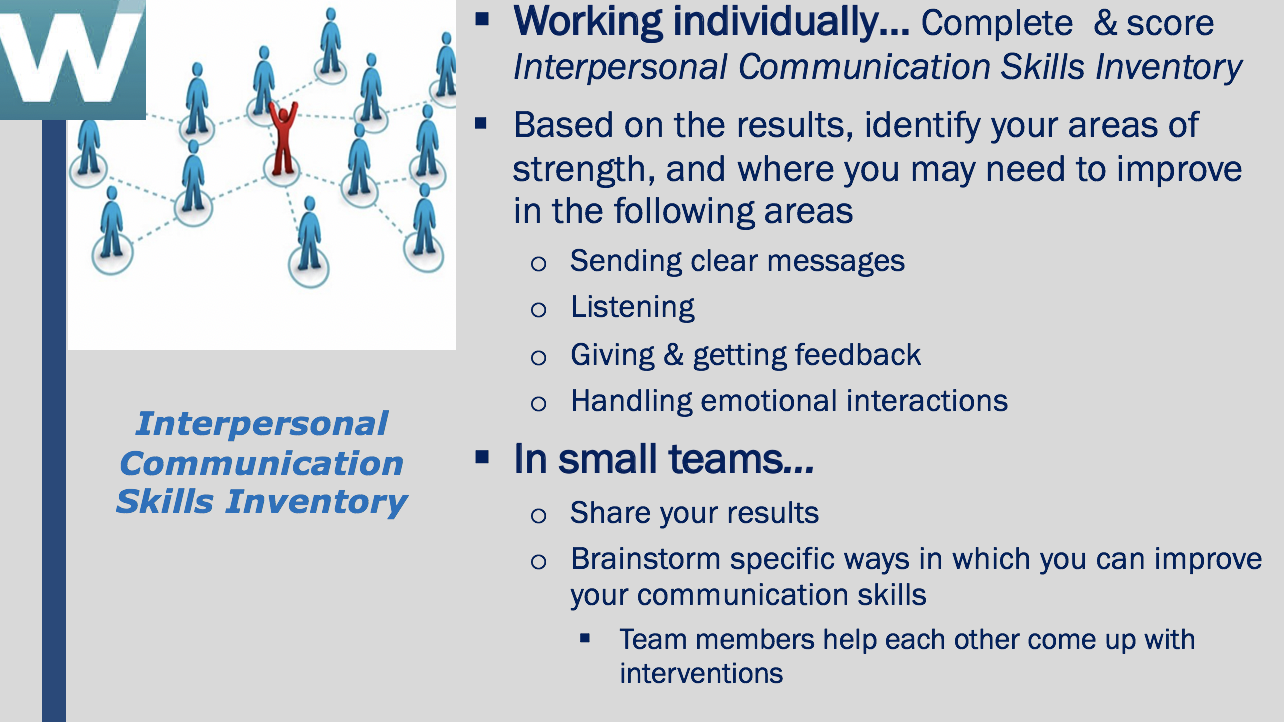 Interpersonal Communication Skills Inventory  
This Interpersonal Communication Skills Inventory is designed to provide you with some insights into your communication strengths and potential areas for development. By answering each question candidly, you will receive a profile that displays your level of competence in four key communication areas:Sending clear messagesListeningGiving and Getting FeedbackHandling Emotional InteractionsHow to Complete the Inventory
To complete this inventory, read each statement carefully and honestly assess how often the particular statement applies to you. Place a check mark in the column that best describes the frequency -- Usually, Sometimes, or SeldomComplete all four sections of the inventory.Section 1SCORE: SECTION 1 TOTAL    ________ Section 2SCORE: SECTION 2 TOTAL    ________ Section 3SCORE: SECTION 3 TOTAL    ________ Section 4SCORE: SECTION 4 TOTAL    ________ Scoring KeyGo back and look over your responses to each question. In front of each question, write the appropriate score (1, 2 or 3) using the Scoring Table below.  For example, if you answered “Seldom” to Question 1, you would get 3 points. Write the number 3 in front of Question 1 on the inventory. If you answered “Usually” to Question 2, you would get 0 points and would write the number 0 in front of Question 2 on the inventory. Score all 10 questions in each section this way. After scoring all questions, go back to Section 1. Total the score of Section 1 and put that number on the line “Score Section 1 Total.” Proceed to total all scores for all other sections. Enter your TOTAL score for all 4 sections here: ________ Scoring Table Interpersonal Communication ProfileLook at your score for each section as one indication of the degree to which you effectively communicate. Plot your scores on the table below using an “X” for each section score. Draw a line to connect them column to column. This will create a profile of your strengths and opportunities for improvement. Scores in the 1 > 15 range indicate areas of your communication skills that need improvement. Scores in the 16 > 21 range indicate areas of communication skills that need more consistent attention. Scores in the 22 > 30 range indicate areas of strength or potential strength. Area(s) of Strength: ____________________________________________________________________________________________________________________________________________________________________________________________________________________________________________________________________________________________________________________________________________________________________________________________________________________________________________________________________________________________________________________________________________________________________________________________________________________________________________________________________________________________________________________________________________________________________________________________________________________________________________________________________________________________________________________________________________________________________________________________________________________________________________________________________________________________________________________________________________________________________________________________________________________________________________________________________________________________________________________________________________________________________________________________________________________________________________________________________________________________________________________________________________________________Area(s) of Improvement: ____________________________________________________________________________________________________________________________________________________________________________________________________________________________________________________________________________________________________________________________________________________________________________________________________________________________________________________________________________________________________________________________________________________________________________________________________________________________________________________________________________________________________________________________________________________________________________________________________________________________________________________________________________________________________________________________________________________________________________________________________________________________________________________________________________________________________________________________________________________________________________________________________________________________________________________________________________________________________________________________________________________________________________________________________________________________________________________________________________________________________________________________________________________________Activity: Interpersonal Communication Skills - Developing an Improvement Plan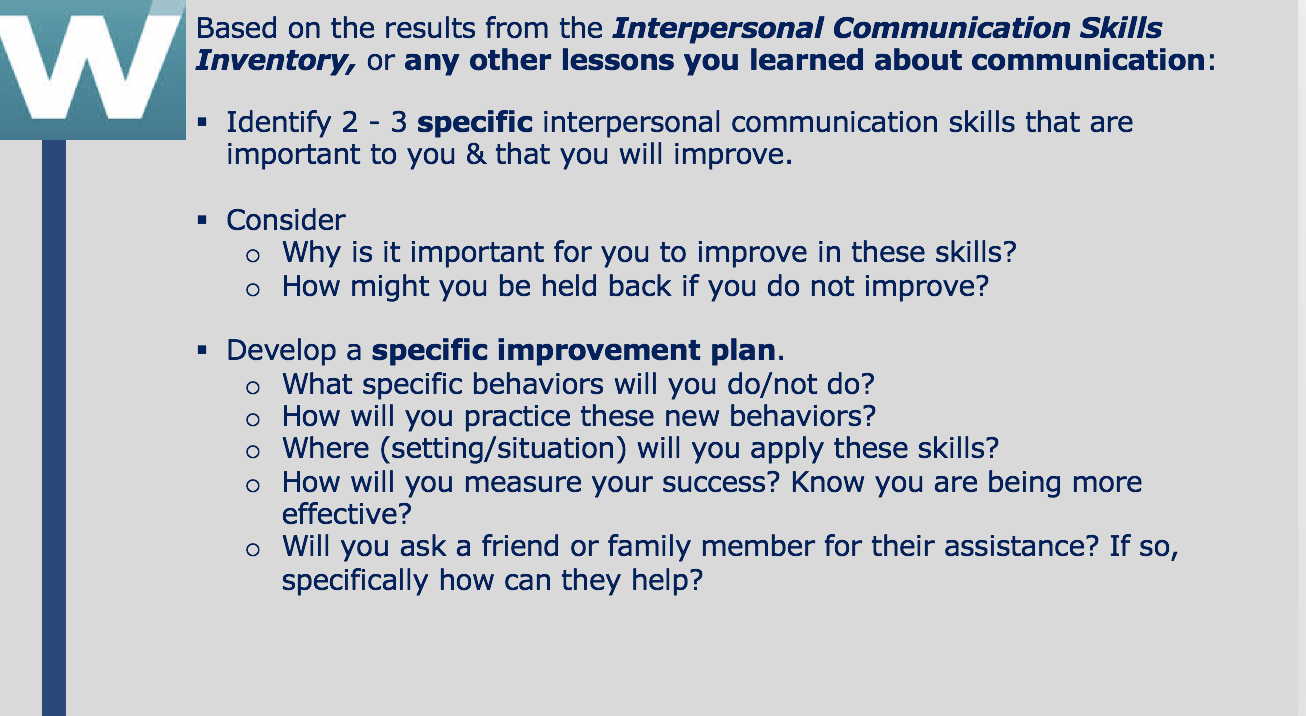 ________________________________________________________________________________________________________________________________________________________________________________________________________________________________________________________________________________________________________________________________________________________________________________________________________________________________________________________________________________________________________________________________________________________________________________________________________________________________________________________________________________________________________________________________________________________________________________________________________________________________________________________________________________________________________________________________________________________________________________________________________________________________________________________________________________________________________________________________________________________________________________________________________________________________________________________________________________________________________________________________________________________________________________________________________________________________________________________________________________________________________________________________________________________________________________________________________________________________________________________________________________________________________________________________________________________________________________________________________________________________________________________________________________________________________________________________________________________________________________________________________________________________________________________________________________________________________________________________________________________________________________________________________________________________________________________________________________________________________________________________________________________________________________________________________________________________________________________________________________________________________________________________________________________________________________________________________________________________________________________________________________________________________________________________________________________________________________________________________________________________________________________________________________________________________________________________________________________________________________________________________________________________________________________________________________________________________________________Homework: Improving your Communication by Observing Others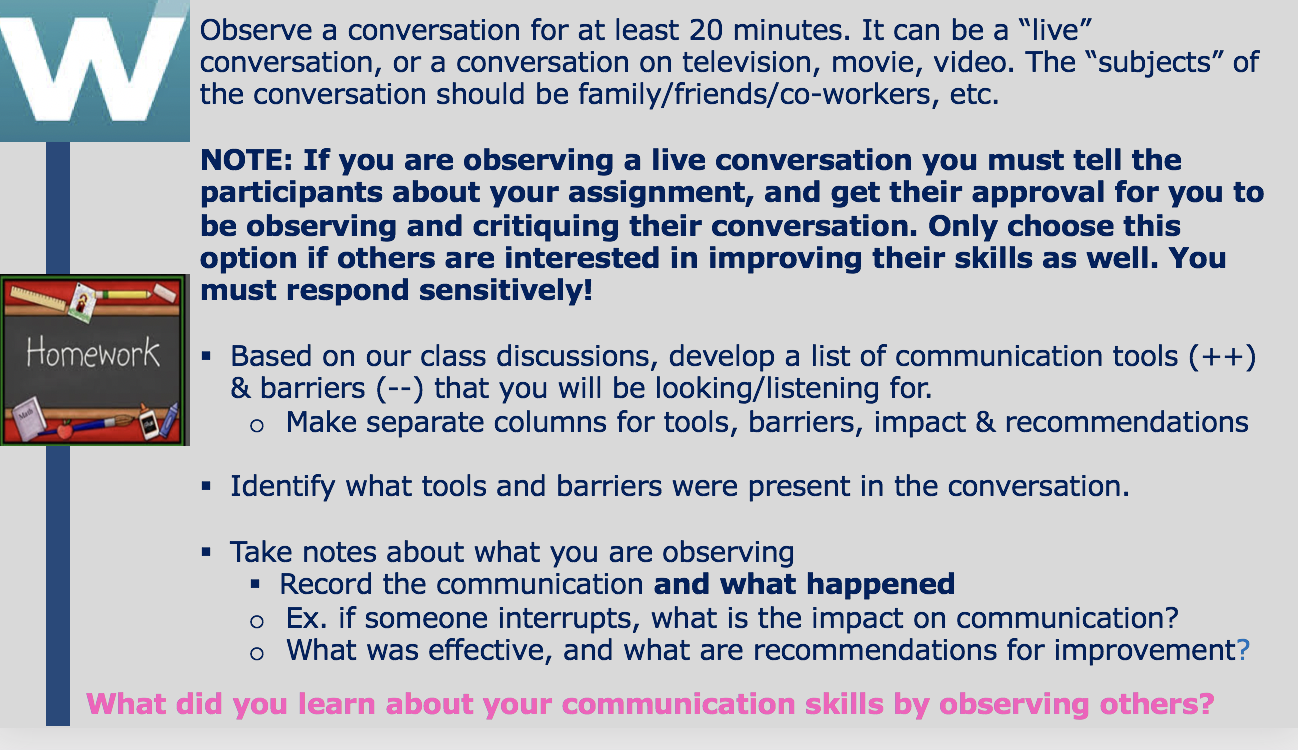 ______________________________________________________________________________________________________________________________________________________________________________________________________________________________________________________________________________________________________________________________________________________________________________________________________________________________________________________________________________________________________________________________________________________________________________________________________________________________________________________________________________________________________________________________________________________________________________________________________________________________________________________________________________________________________________________________________________________________________________________________________________________________________________________________________________________________________________________________________________________________________________________________________________________________________________________________________________________________________________________________________________________________________________________________________________________________________________________________________________________________________________________________________________________________________________________________________________________________________________________________________________________________________________________________________________________________________________________________________________________________________________________________________________________________________________________________________________________________________________________________________________________________________________________________________________________________________________________________________________________________________________________________________________________________________________________________________________________________________________________________________________________________________________________________________________________________________________________________________________________________________________________________________________________________________________________________________________________________________________________________________________________________________________________________________________________________________________________________________________________________________________________________________________________________________________________________________________________________________________________________________________________________________________________________________________________________________________________________________________________________________________________________________________________________________________________________________________Homework: Lessons Learned - Effective Interpersonal Communication___________________________________________________________________________________________________________________________________________________________________________________________________________________________________________________________________________________________________________________________________________________________________________________________________________________________________________________________________________________________________________________________________________________________________________________________________________________________________________________________________________________________________________________________________________________________________________________________________________________________________________________________________________________________________________________________________________________________________________________________________________________________________________________________________________________________________________________________________________________________________________________________________________________________________________________________________________________________________________________________________________________________________________________________________________________________________________________________________________________________________________________________________________________________________________________________________________________________________________________________________________________________________________________________________________________________________________________________________________________________________________________________________________________________________________________________________________________________________________________________________________________________________________________________________________________________________________________________________________________________________________________________________________________________________________________________________________________________________________________________________________________________________________________________________________________________________________________________________________________________________________________________________________________________________________________________________________________________________________________________________________________________________________________________________________________________________________________________________________________________________________________________________________________________________________________________________________________________________________________________________________________________________________________________________________________________________________________________________________________________________________________________________Individual Student “TED” Talks Each student is going to prepare and give their own personal “TED” Talk. Here are the particulars:5-6 minute talk with about 2 minutes for questions from the audienceThe talk must be built around an idea or story. Any idea or story you want to share, but it must be something important to you, and hopefully to the audience (other students) as wellUp to five PPT slides can be used, but they should be for a backdrop only, not to talk fromReview several TED Talks to get a feeling for them. However, each individual has their own idea and style, you are not trying to copy anyone, just trying to get a sense of what a TED talk is all about. Don't forget… Practice, practice, practiceSpeaker:Professional AppearanceFacial ExpressionEye-ContactPostureGesturesMovementBill Gates: Mosquitos, Malaria, and EducationBjorn Lomberg: Set Global PrioritiesJamie Oliver: Teach Every Child About FoodACHIEVEMENTsense of accomplishment, success, contributionAMBITIOUSaspiring to promotion or progress within careerADVENTUREnew and challenging experiencesAFFECTION love, caringBEAUTYin nature, art or lifeBROAD MINDEDopen-mindedCHEERFULjoyfulCLEANtidy, sanitaryCOMPETENTcapable, effectiveCOMPETITIVENESSwinning, taking risksCOMFORTABLE LIFEprosperous or easy lifeCOOPERATIONworking well with others, teamworkCREATIVITYbeing imaginative, innovativeDISCIPLINEDself-controlled, restrainedDIVERSITYappreciates differencesECONOMIC SECURITYsteady, adequate incomeEQUALITYegalitarianism in life, equal opportunity for allEXCITING LIFEa stimulating or challenging lifeFAMEbeing famous, well knownFAMILY HAPPINESSnuclear and/or extended family that is happyFAMILY SECURITYnuclear and/or extended family that is safeFORGIVINGwilling to forget a judgment of othersFREEDOMindependence, free choice, self-reliantFRIENDSHIPclose relationships, companionshipHAPPINESScontentedness with lifeHEALTHbeing physically and mentally wellHELPFULNESSassisting others, improving societyINNER HARMONYbeing at peace with yourselfINTEGRITYhonesty, sincerity, genuinenessINVOLVEMENTparticipating with others, belongingINTELLECTUALconceptual, abstract, or symbolicLOGICALrationalLOVINGaffectionate, tenderLOYALTYduty, respectfulness, obedienceNATIONAL SECURITYprotection from attackORDERtranquility, stability, conformityPEACEa world at peace, without war or conflictPERSONAL DEVELOPMENTpersonal growthPLEASUREfun, an enjoyable, leisurely life-stylePOLITEcourteous, well-manneredPOWERcontrol, authority, influence over othersRECOGNITIONsocial recognition, respect from others, statusRELATIONSHIPSconnections with or among othersRELIGIONstrong religious beliefsRESPONSIBLEdependable, reliableSALVATIONeternal peaceSELF-RESPECTself-esteem, pride, sense of personal identitySERVICEwork done to help others achieveWEALTHmaking money, getting richWISDOMunderstanding life, discovering knowledgeNot at allA littleSomewhatA lotA great deal 1I was able to express my values and beliefs calmly to others123452I was able to express my point of view without being disrespectful 123453I respected the opinions of others123454I communicated my disagreement with others without being aggressive123455I was polite toward others 123456I was generally kind toward others                            123457I always behaved mannerly towards others123458I made comments that validated others123459I realized the effect of my words on others1234510 I realized the effect of my behaviors on others1234511I was condescending towards someone1234512I paid little attention to someone1234513I paid little attention to someone else’s opinion1234514I made demeaning or derogatory remarks about someone1234515I addressed someone in derogatory terms1234516I ignored or excluded someone 12345Not at allA littleSomewhatA lotA great deal 1Others were able to express their values and beliefs calmly to me123452Others were able to express their point of view without being disrespectful to me123453Others respected my opinions 123454Others communicated their disagreement with me without being aggressive123455Others were polite toward others 123456Others were generally kind toward me                           123457Others always behaved mannerly toward me123458Others made comments that validated me123459Others realized the effect of their words on me1234510 Others realized the effect of their behaviors on me1234511Others were condescending toward me1234512Others paid little attention to me1234513Others paid little attention to my opinion1234514Others made demeaning or derogatory remarks about me1234515Others addressed me in derogatory terms1234516Others ignored or excluded me 12345UsuallySometimesSeldom1. Is it difficult for you to talk to other people? 2. When you are trying to explain some- thing, do others tend to put words in your mouth, or finish your sentences for you?3. In conversation, do your words usually come out the way you would like?4. Do you find it difficult to express your ideas when they differ from the ideas of people around you? 5. Do you assume that the other person knows what you are trying to say, and leave it to him/her to ask you questions? 6. Do others seem interested and attentive when you are talking to them? 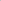 7. When speaking, is it easy for you to recognize how others are reacting to what you are saying? 8. Do you ask the other person to tell you how she/he feels about the point you are trying to make? 9. Are you aware of how your tone of voice may affect others? 10. In conversation, do you look to talk about things of interest to both you and the other person? UsuallySometimesSeldom11. In conversation, do you tend to do more talking than the other person does? 12. In conversation, do you ask the other person questions when you don’t understand what they’ve said? 13. In conversation, do you often try to figure out what the other person is going to say before they’ve finished talking? 14. Do you find yourself not paying attention while in conversation with others? 15. In conversation, can you easily tell the difference between what the person is saying and how he/she may be feeling? 16. After the other person is done speaking, do you clarify what you heard them say before you offer a response? 17. In conversation, do you tend to finish sentences or supply words for the other person? 18. In conversation, do you find yourself paying most attention to facts and details, and frequently missing the emotional tone of the speakers’ voice? 19. In conversation, do you let the other person finish talking before reacting to what she/he says? 20. Is it difficult for you to see things from the other person’s point of view? UsuallySometimesSeldom21. Is it difficult to hear or accept constructive criticism from the other person?22. Do you refrain from saying some- thing that you think will upset someone or make matters worse? 23. When someone hurts your feelings, do you discuss this with him/her? 24. In conversation, do you try to put yourself in the other person’s shoes? 25. Do you become uneasy when someone pays you a compliment? 26. Do you find it difficult to disagree with others because you are afraid they will get angry? 27. Do you find it difficult to compliment or praise others? 28. Do others remark that you always seem to think you are right? 29. Do you find that others seem to get defensive when you disagree with their point of view? 30. Do you help others to understand you by saying how you feel? 31. Do you have a tendency to change the subject when the other person’s feelings enter into the discussion? UsuallySometimesSeldom32. Does it upset you a great deal when someone disagrees with you? 33. Do you find it difficult to think clearly when you are angry with someone? 34. When a problem arises between you and another person, can you discuss it without getting angry? 35. Are you satisfied with the way you handle differences with others? 36. Do you sulk for a long time when someone upsets you? 37. Do you apologize to someone whose feelings you may have hurt? 38. Do you admit that you’re wrong when you know that you are/were wrong about something? 39. Do you avoid or change the topic if someone is expressing his or her feelings in a conversation? 40. When someone becomes upset, do you find it difficult to continue the conversation? Question UsuallySometimes SeldomQuestionUsuallySometimes Seldom10132101320132231033102331040132431050132501363102601373102701383102801393102901310310303101101331013123103201313013330131401334310153103531016310360131701337310180133831019310390132001340013Score Section 1 Total Sending Clear MessagesScore Section 2 Total ListeningScore Section 3 Total Giving and Getting FeedbackScore Section 4 Total Handling Emotional Interactions303030302929292928282828272727272626262625252525242424242323232322222222212121212020202019191919181818181717171716161616151515151414141413131313121212121111111110101010999988887777666655554444333322221111